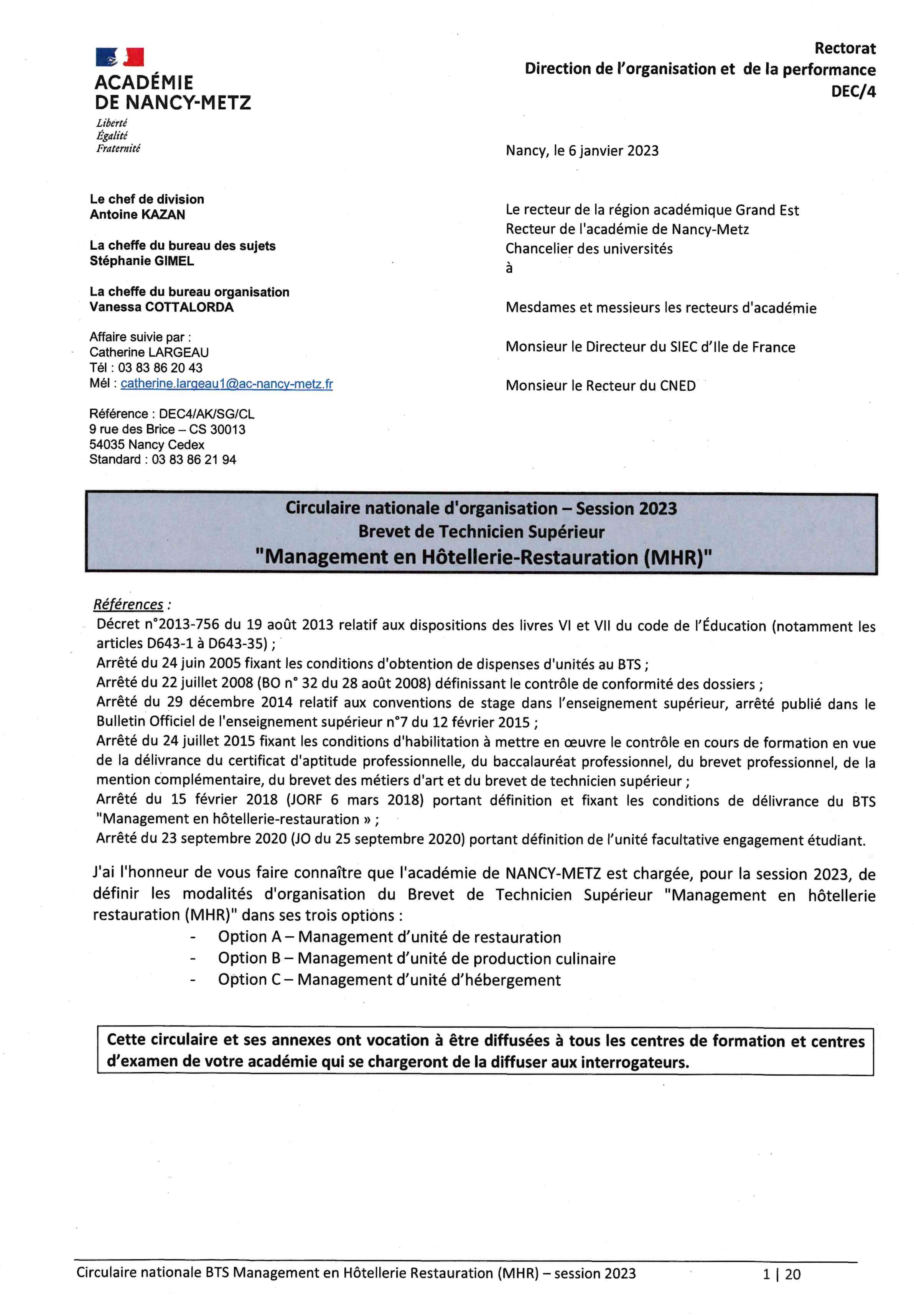 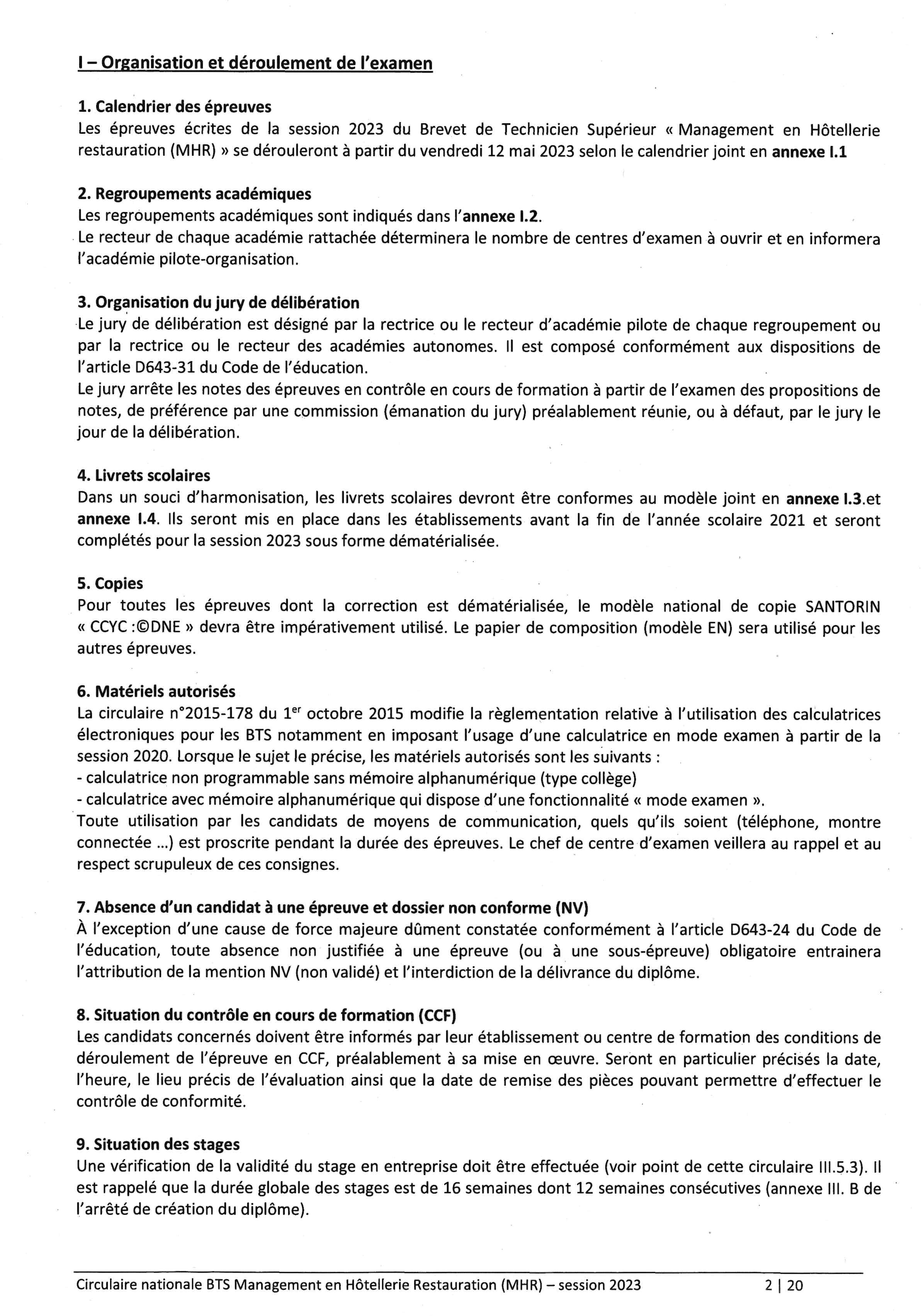 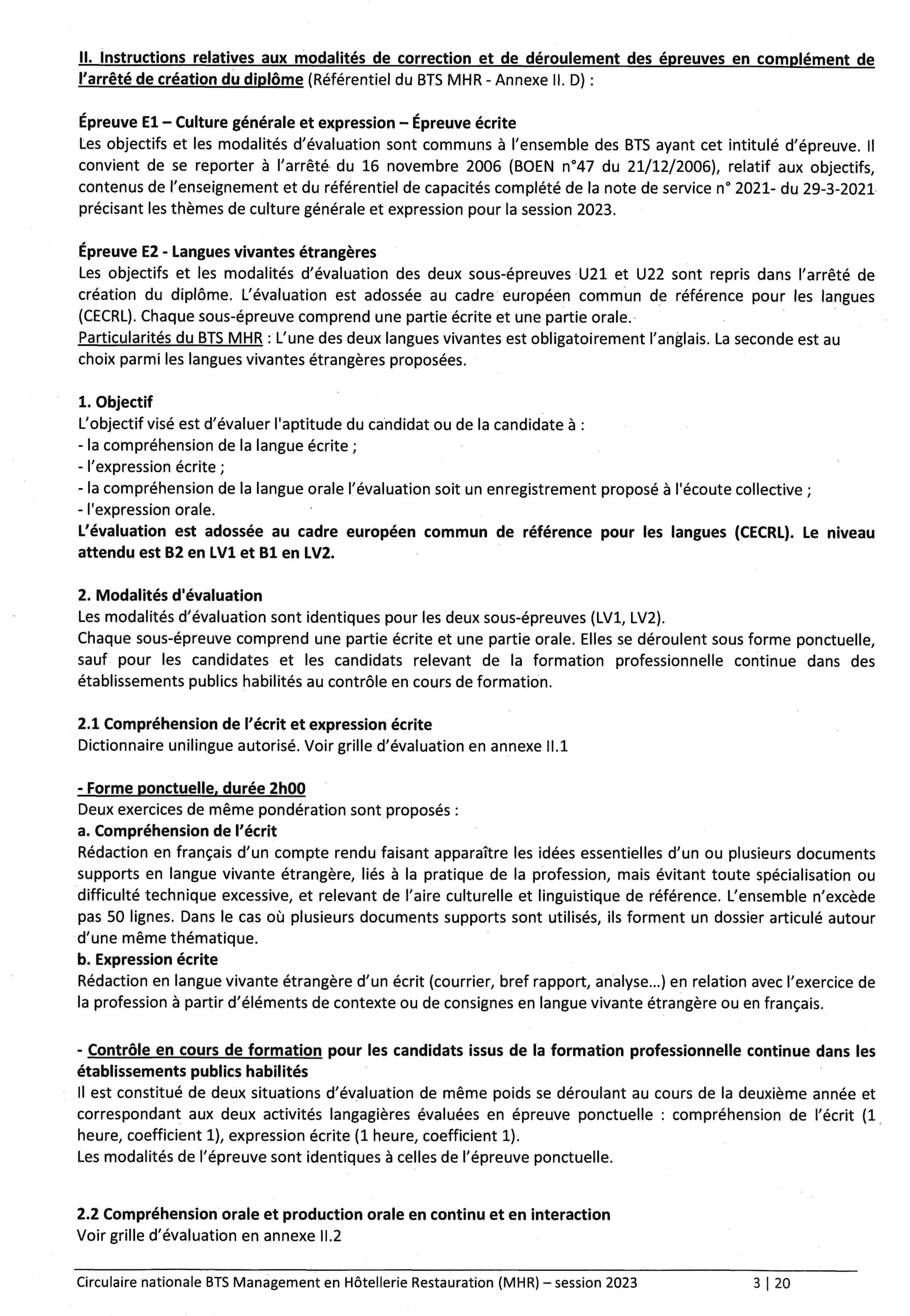 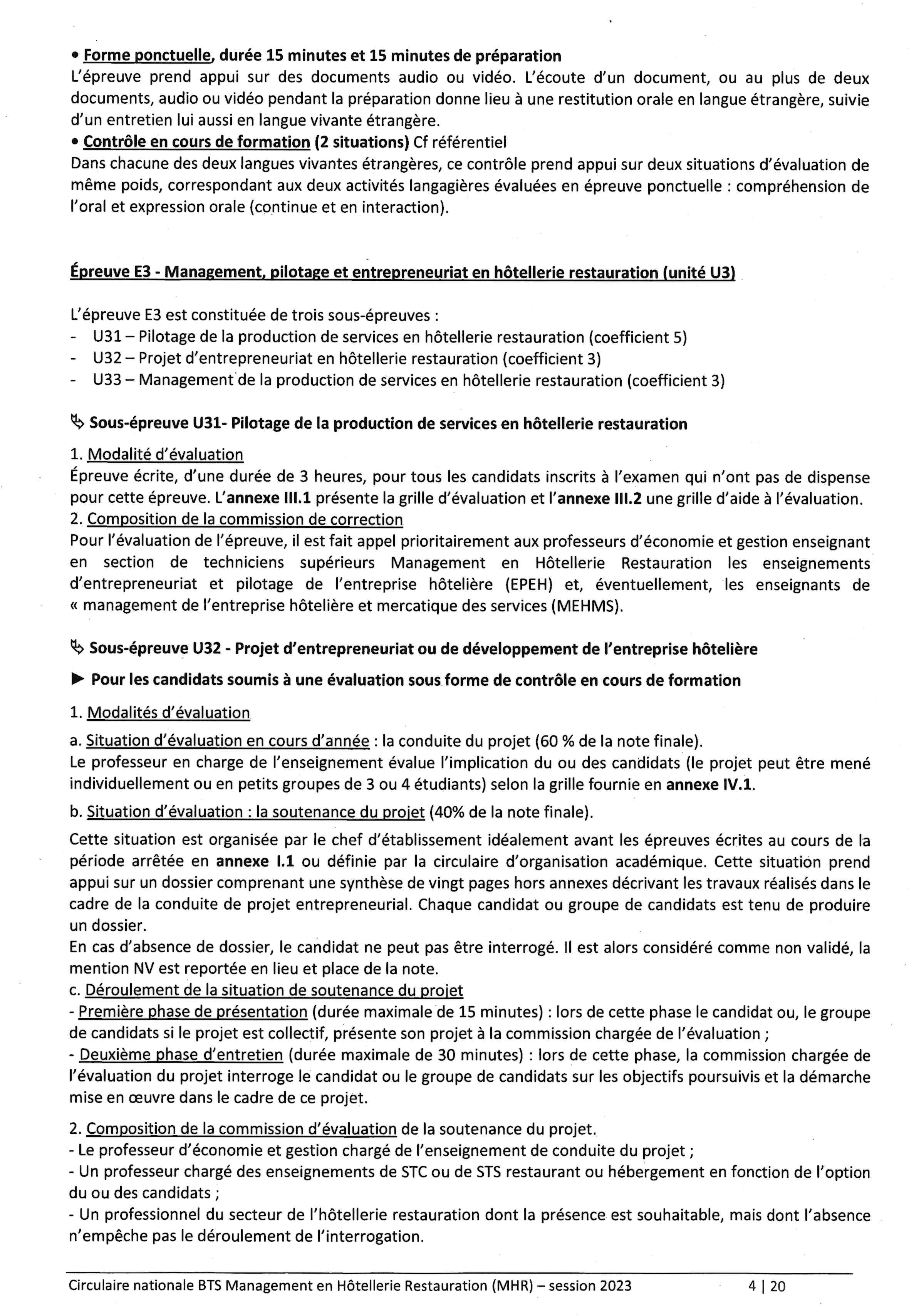 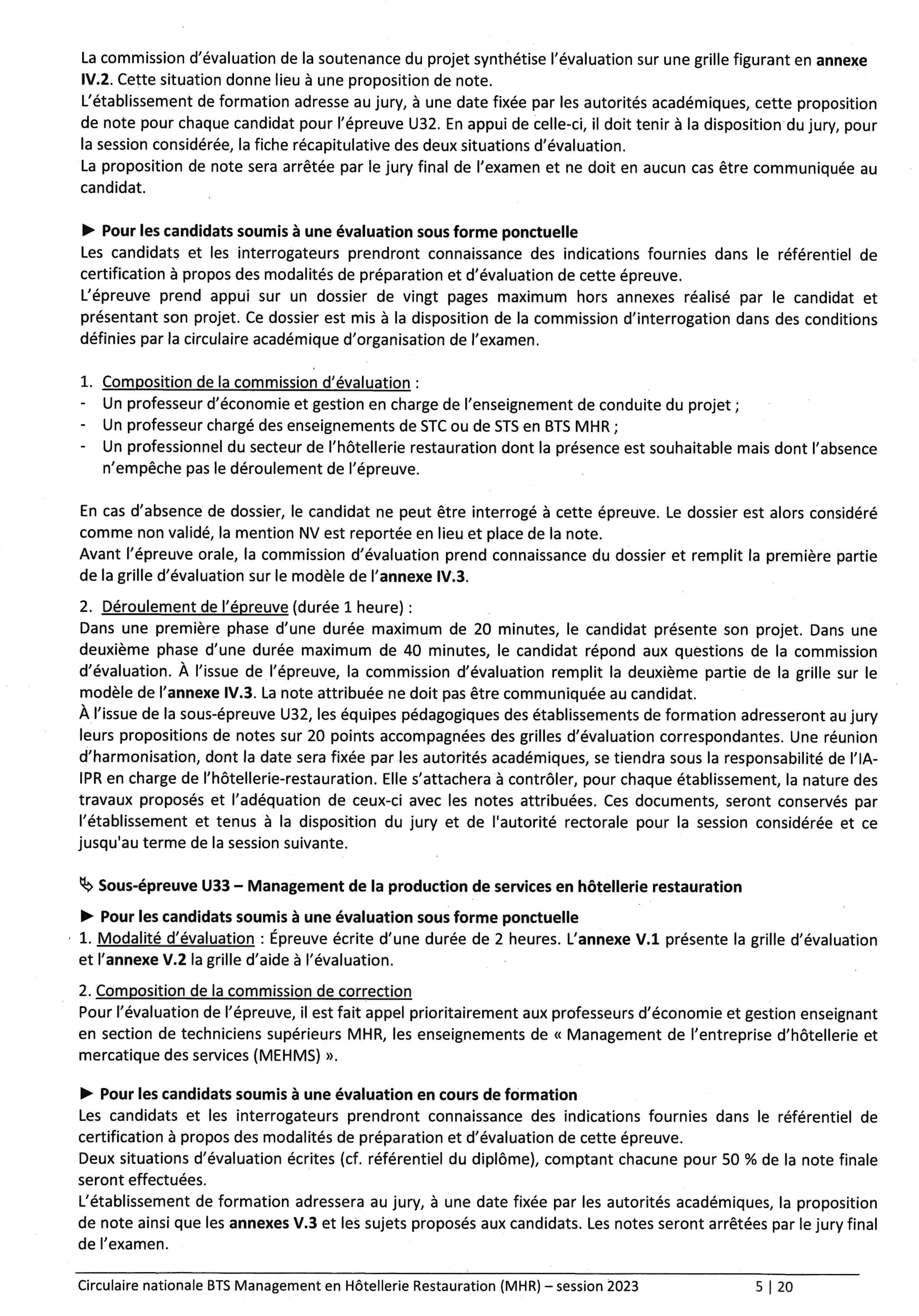 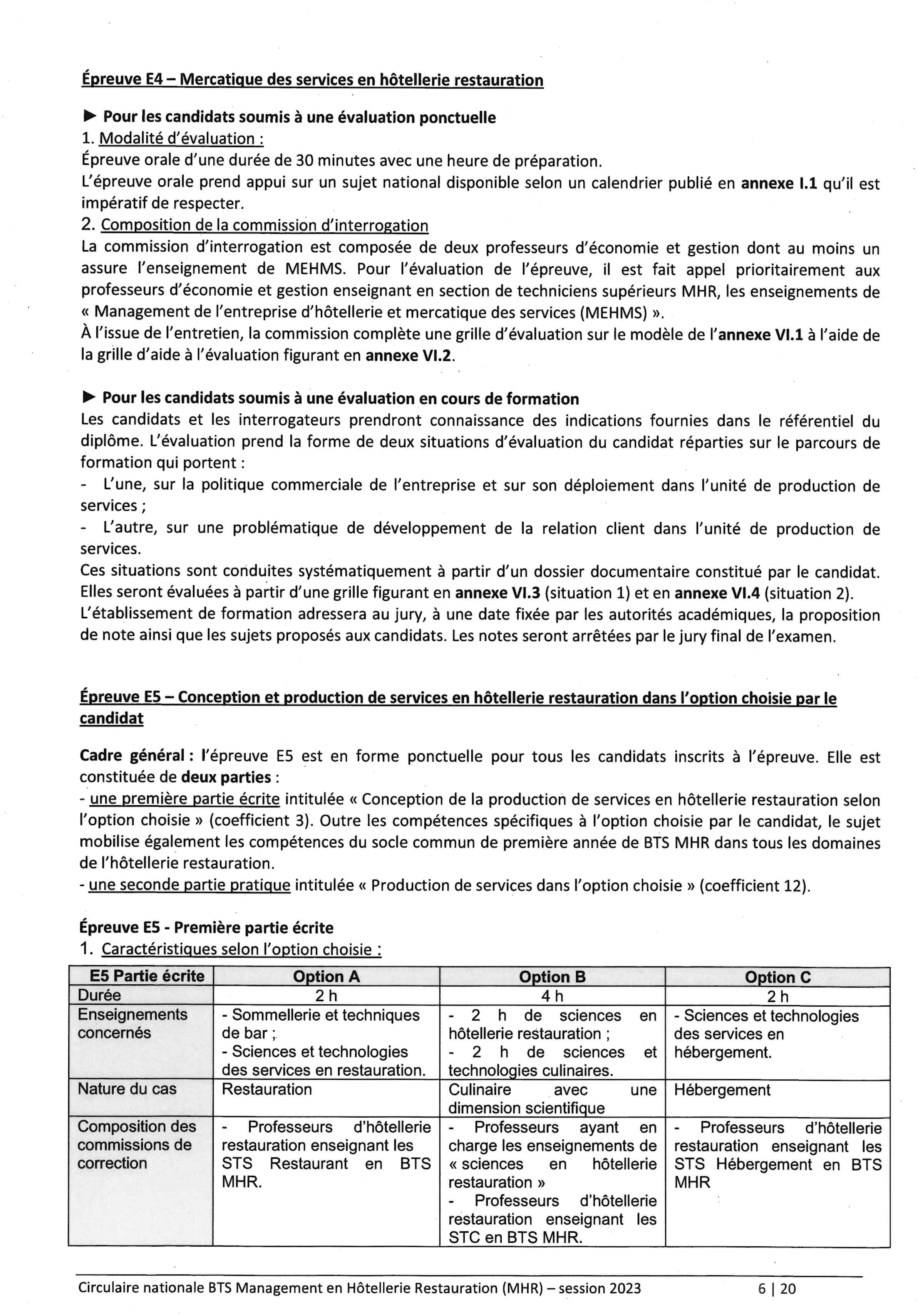 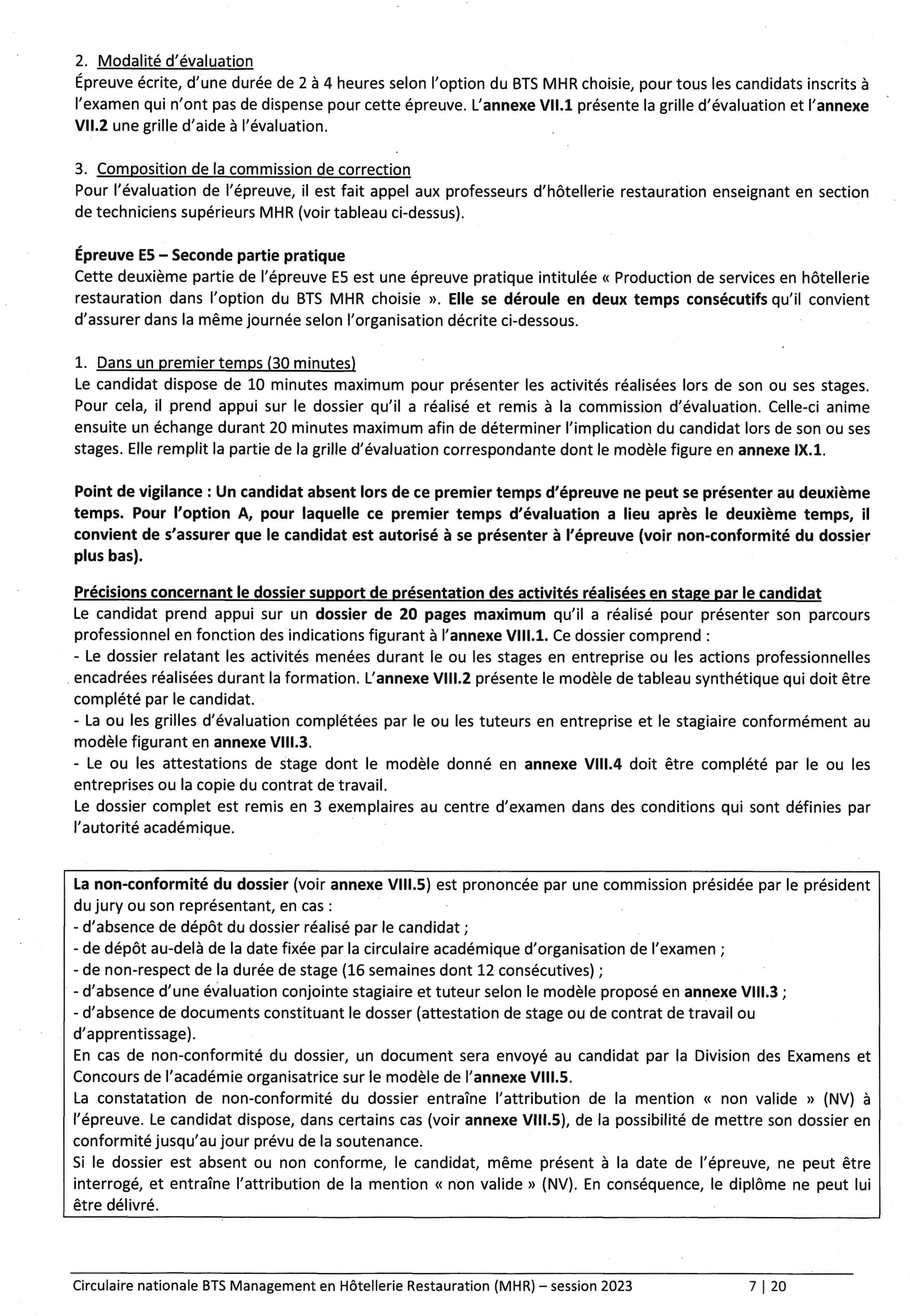 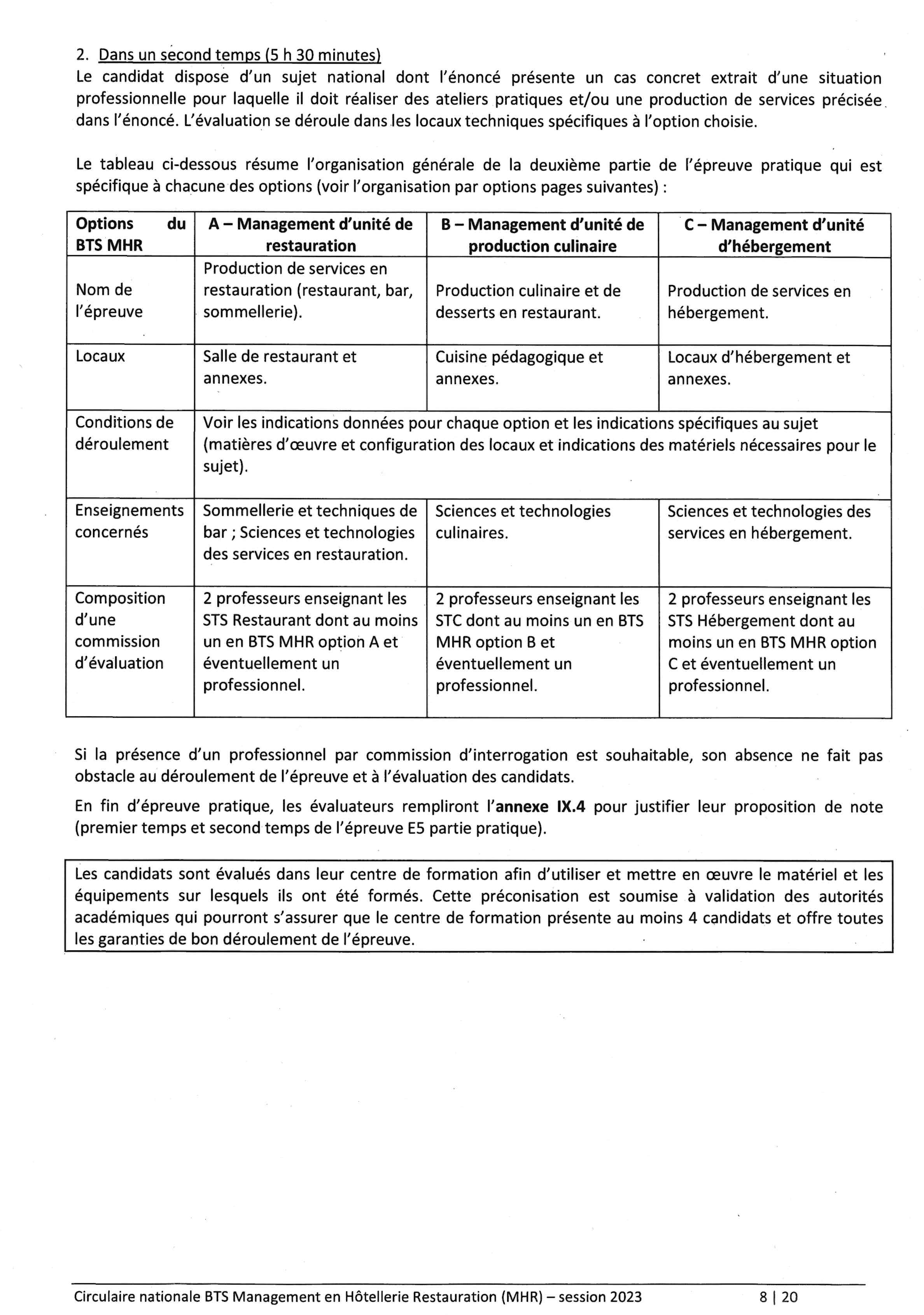 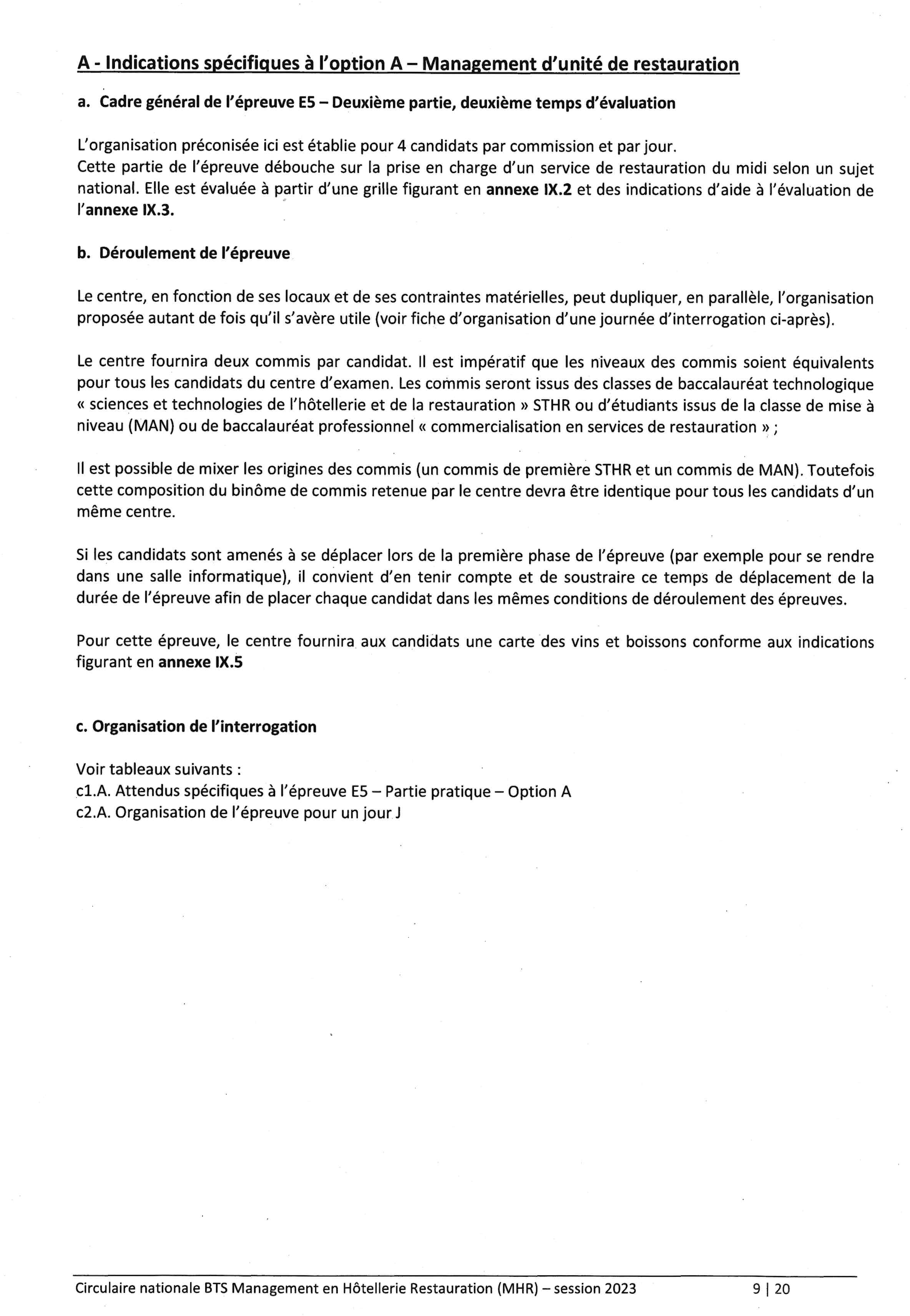 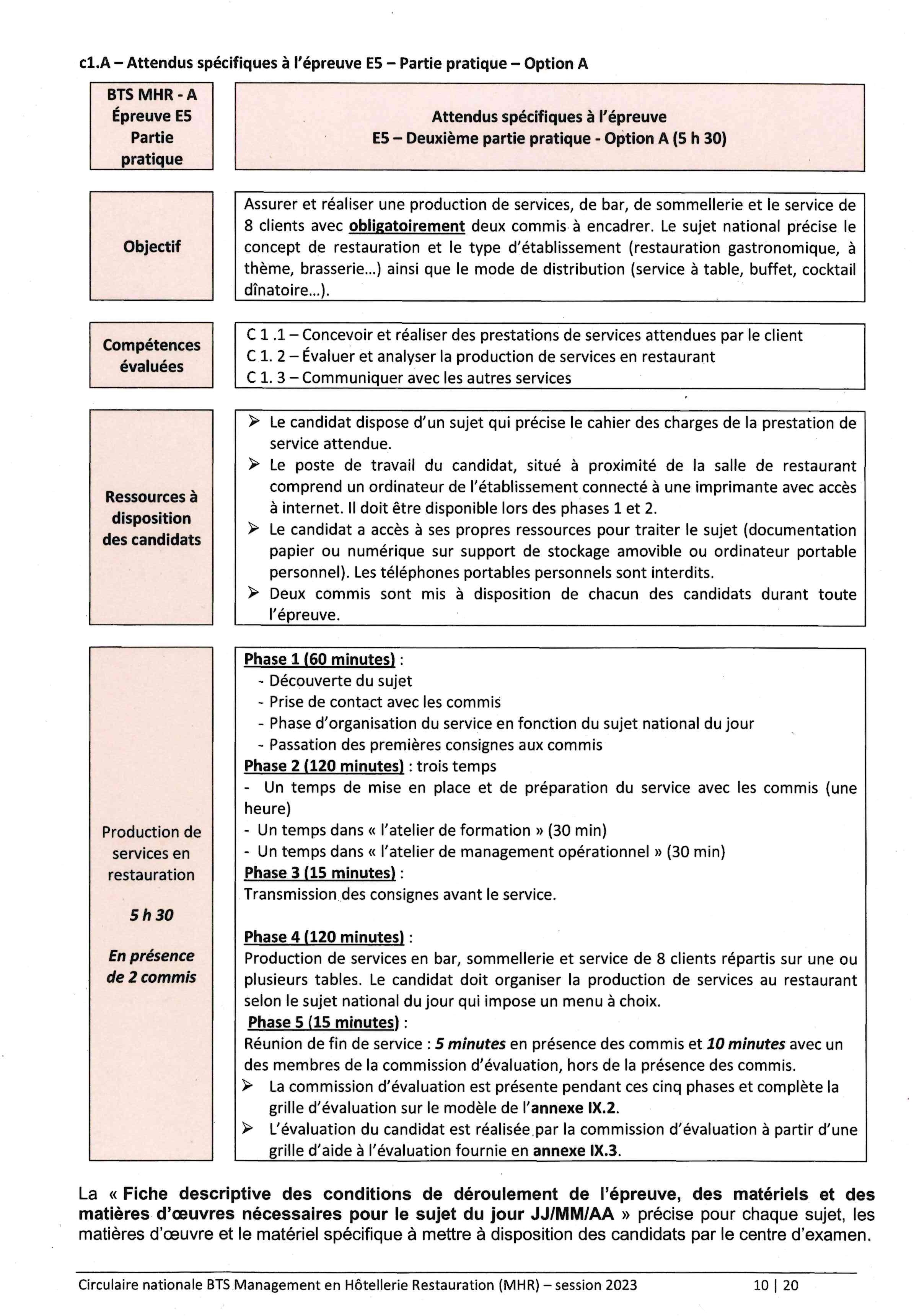 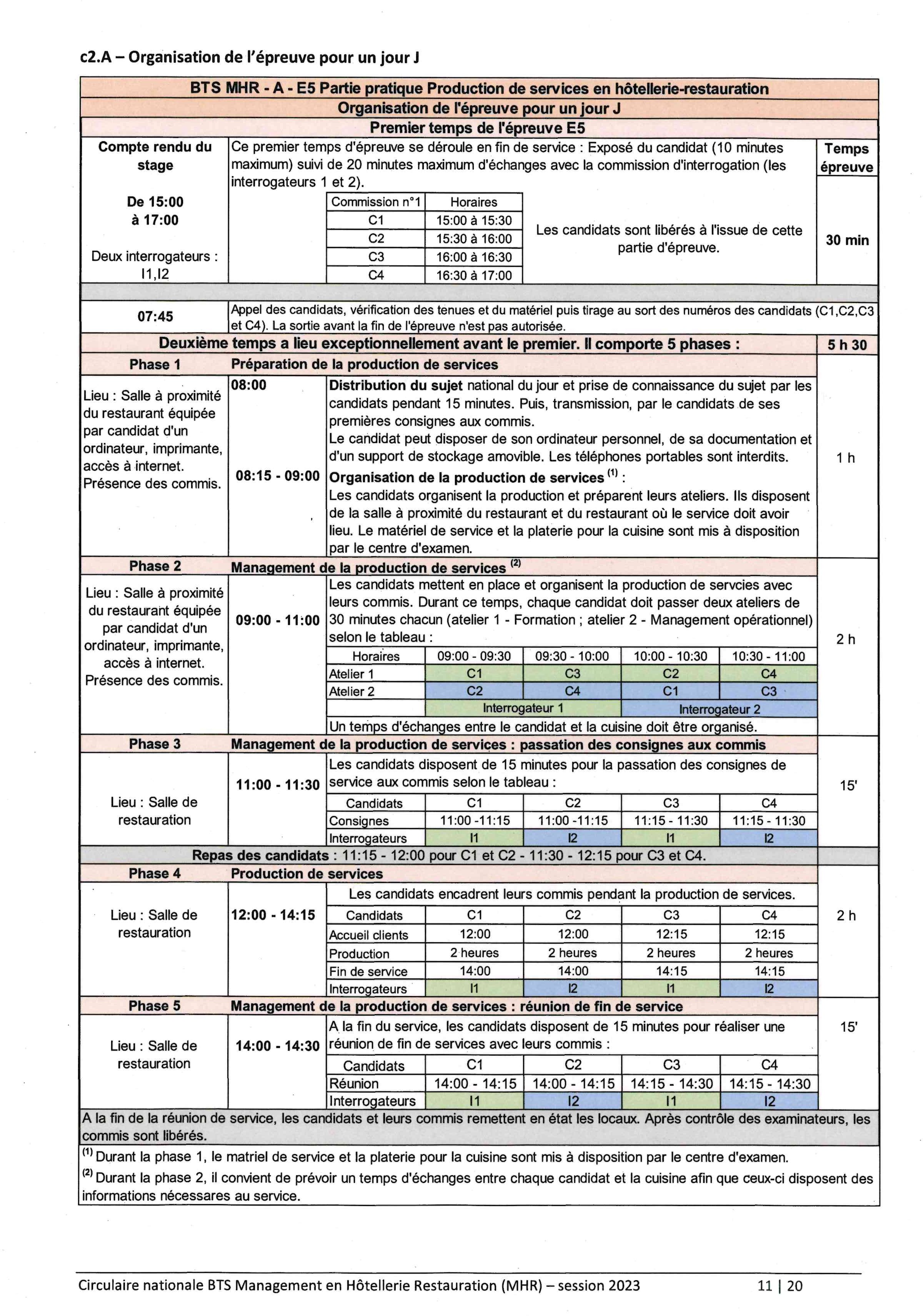 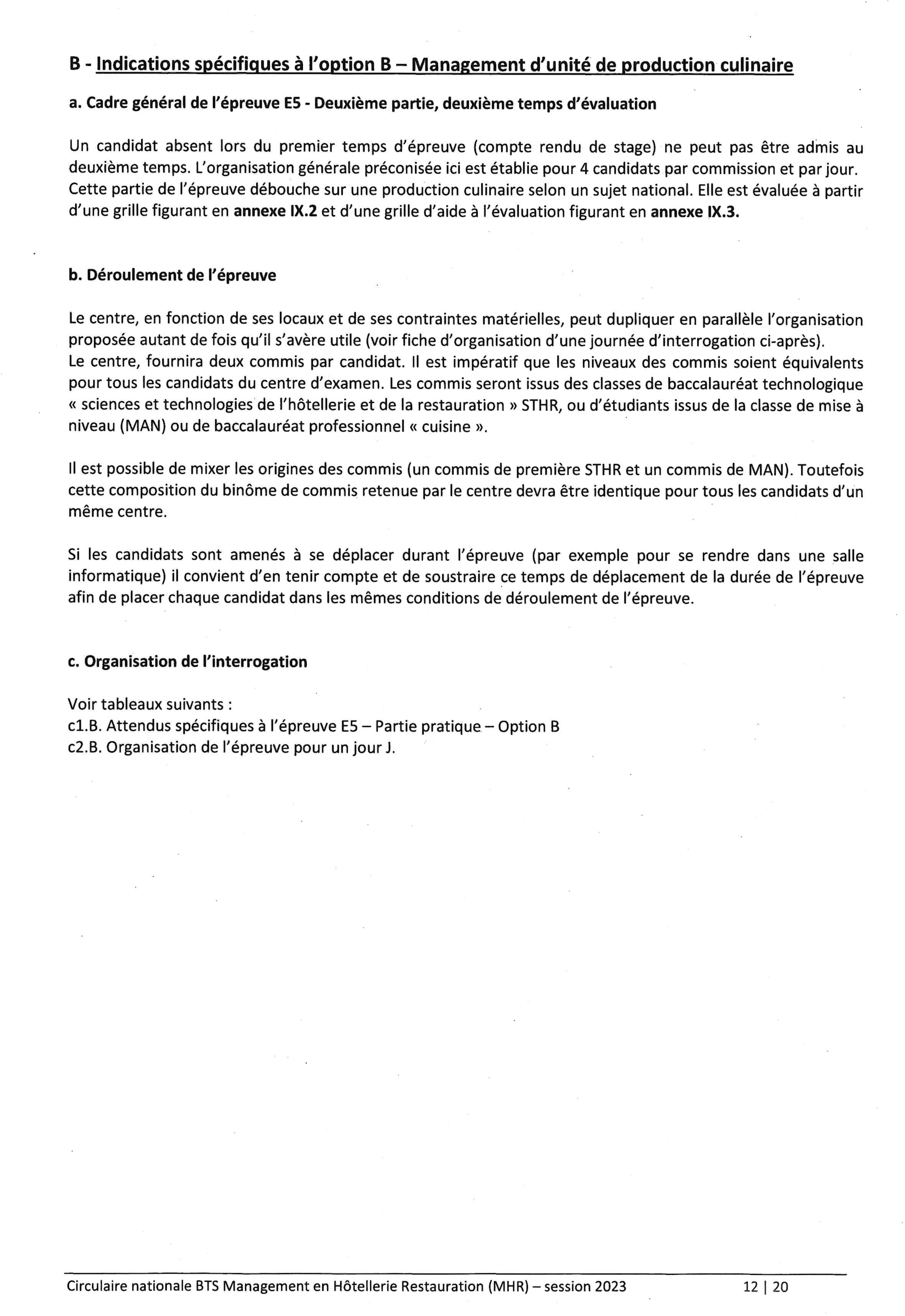 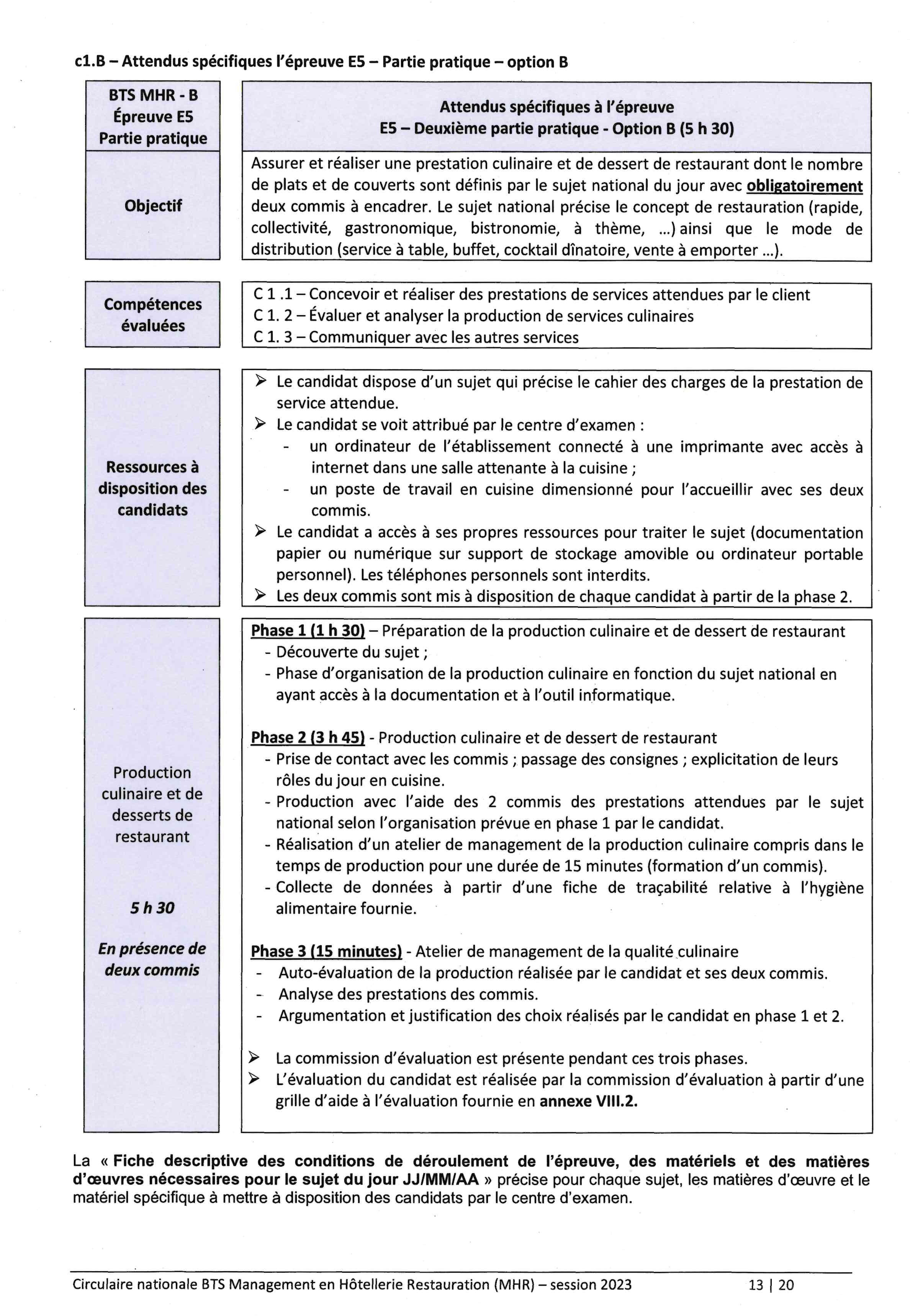 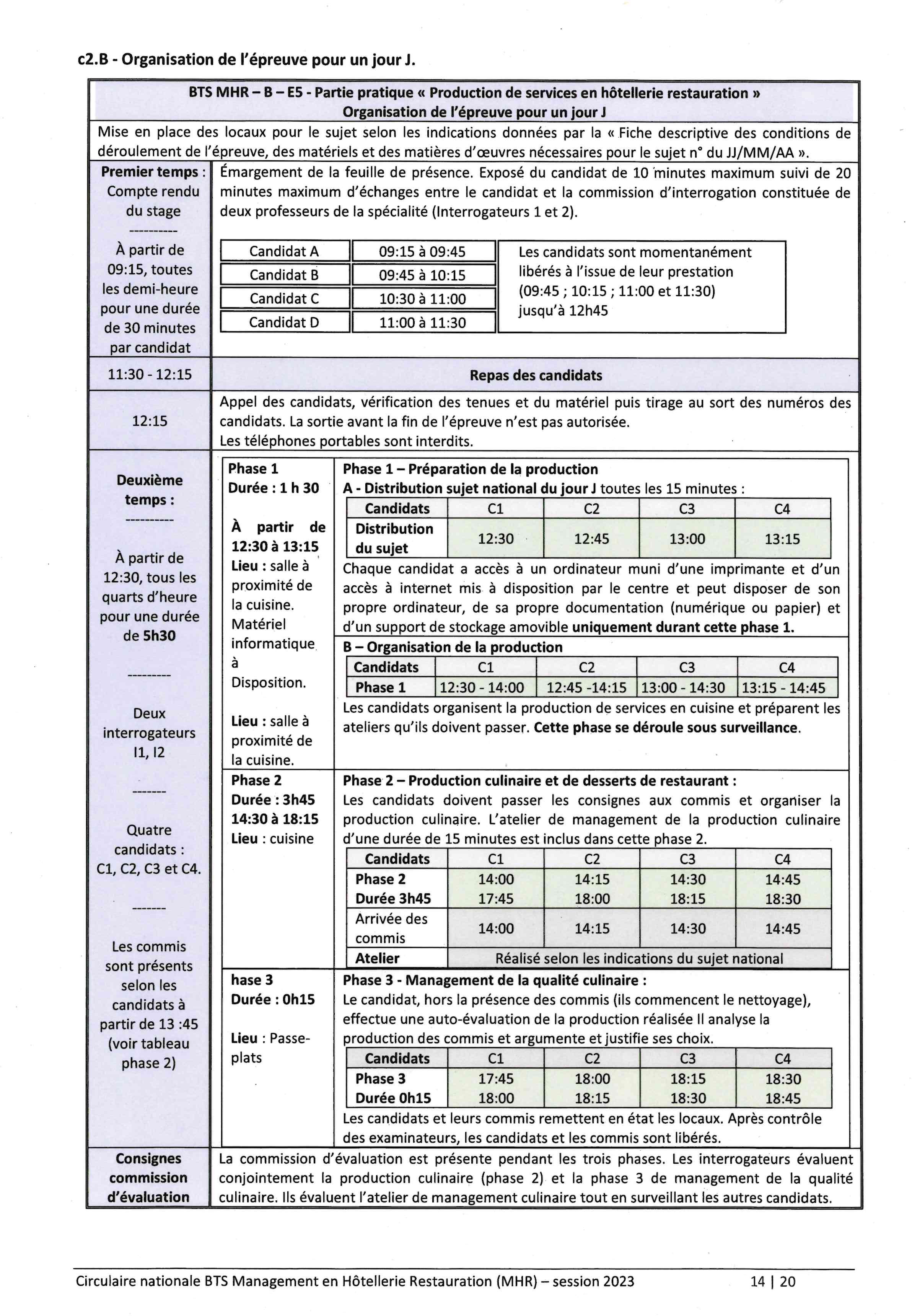 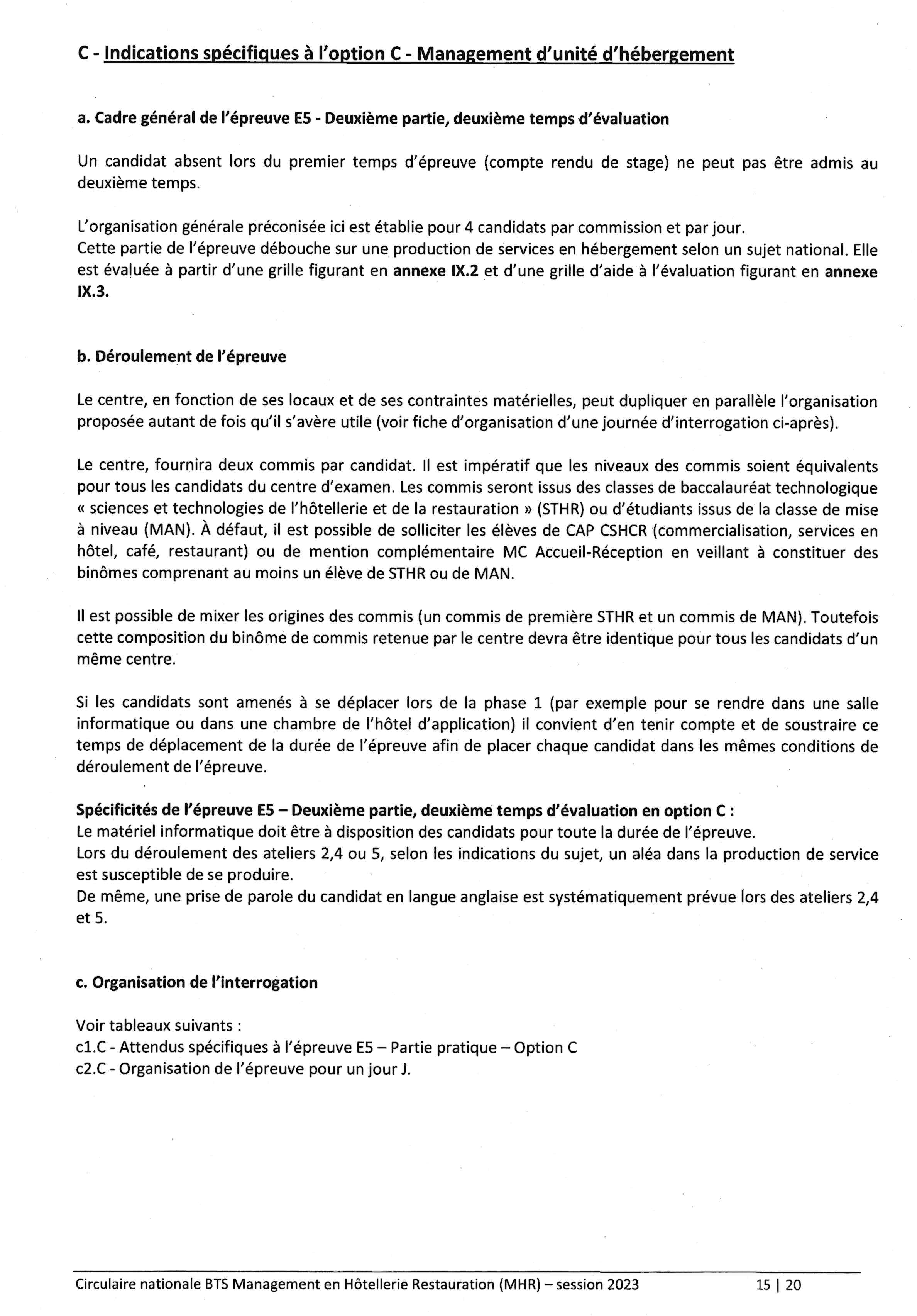 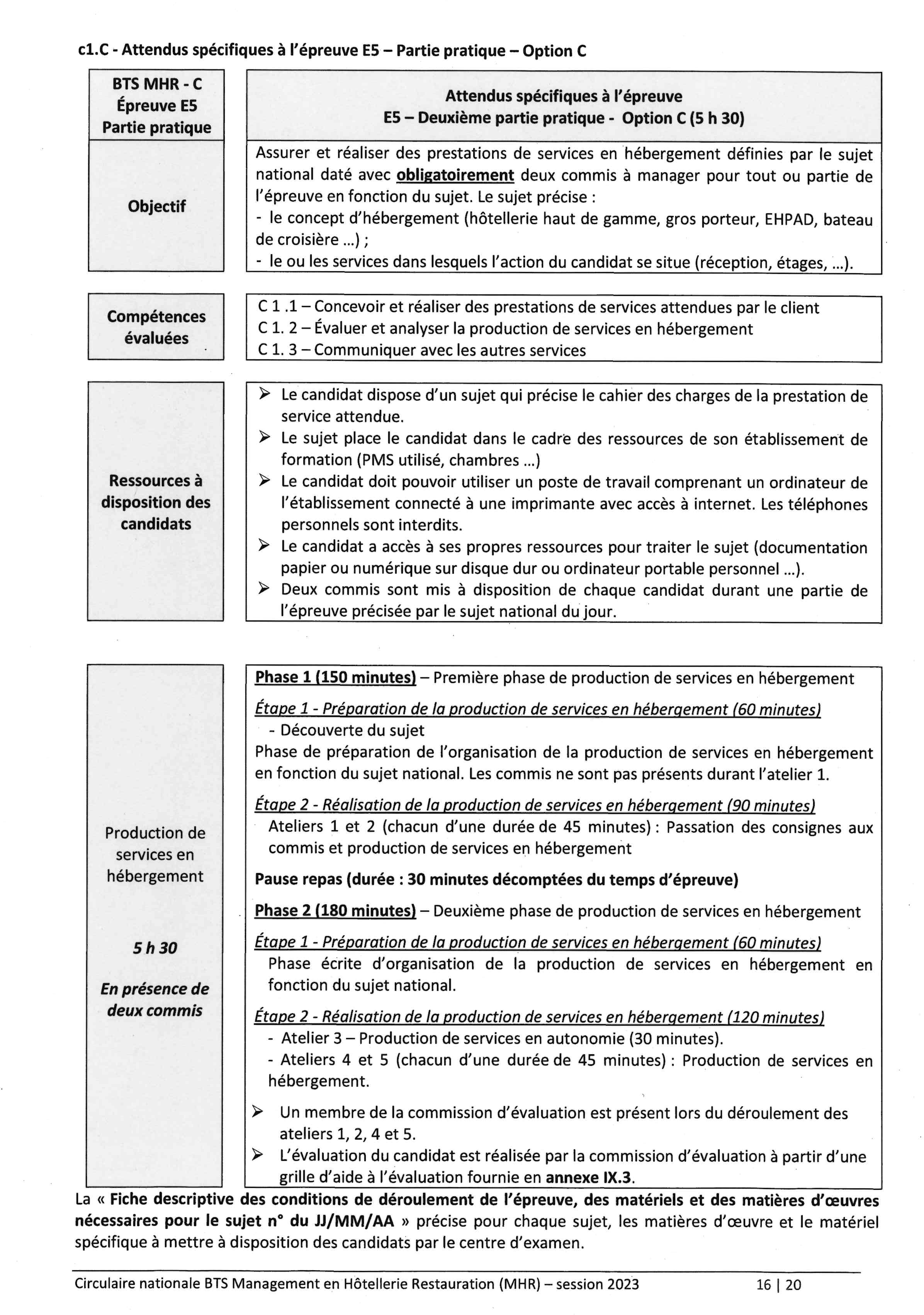 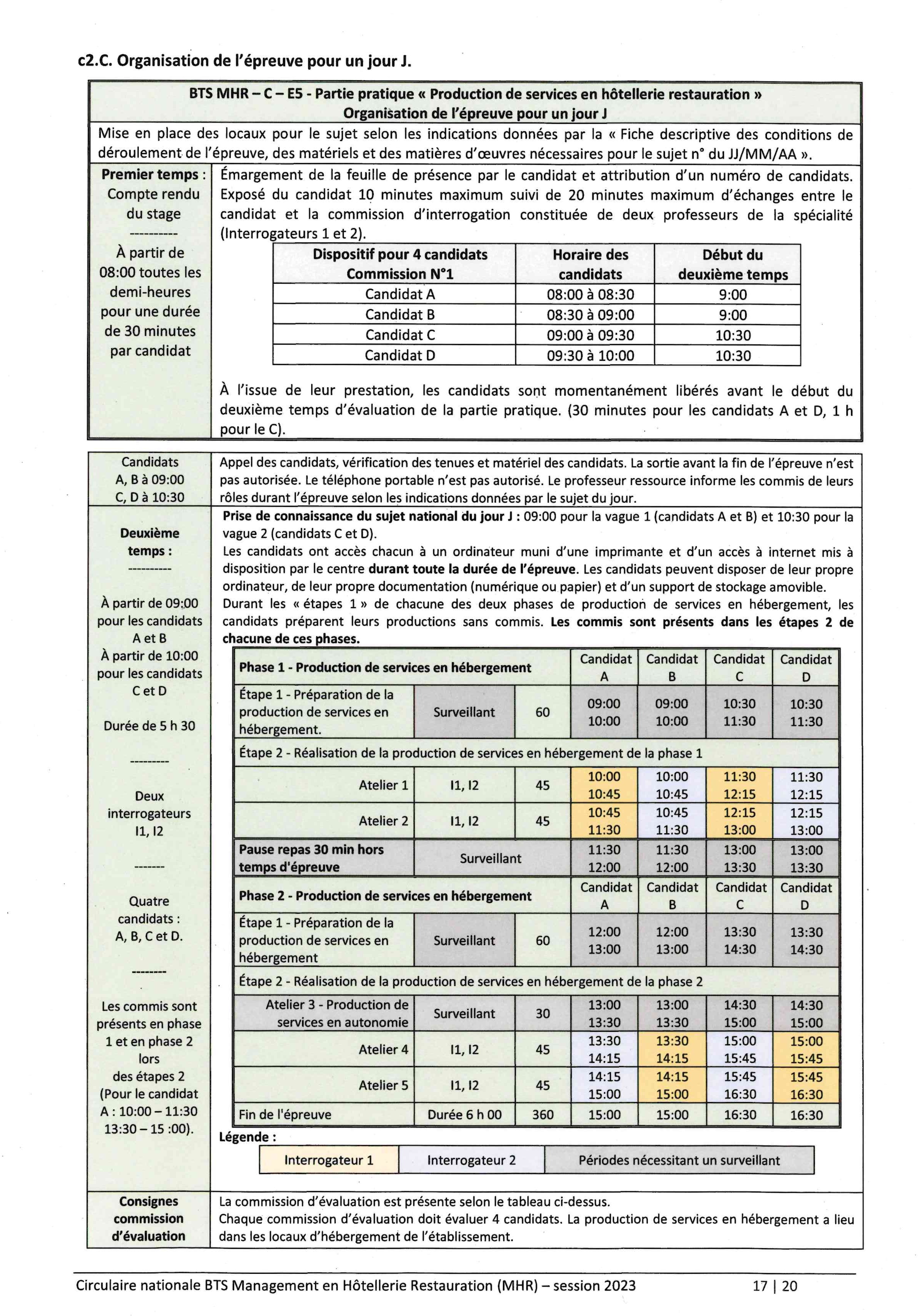 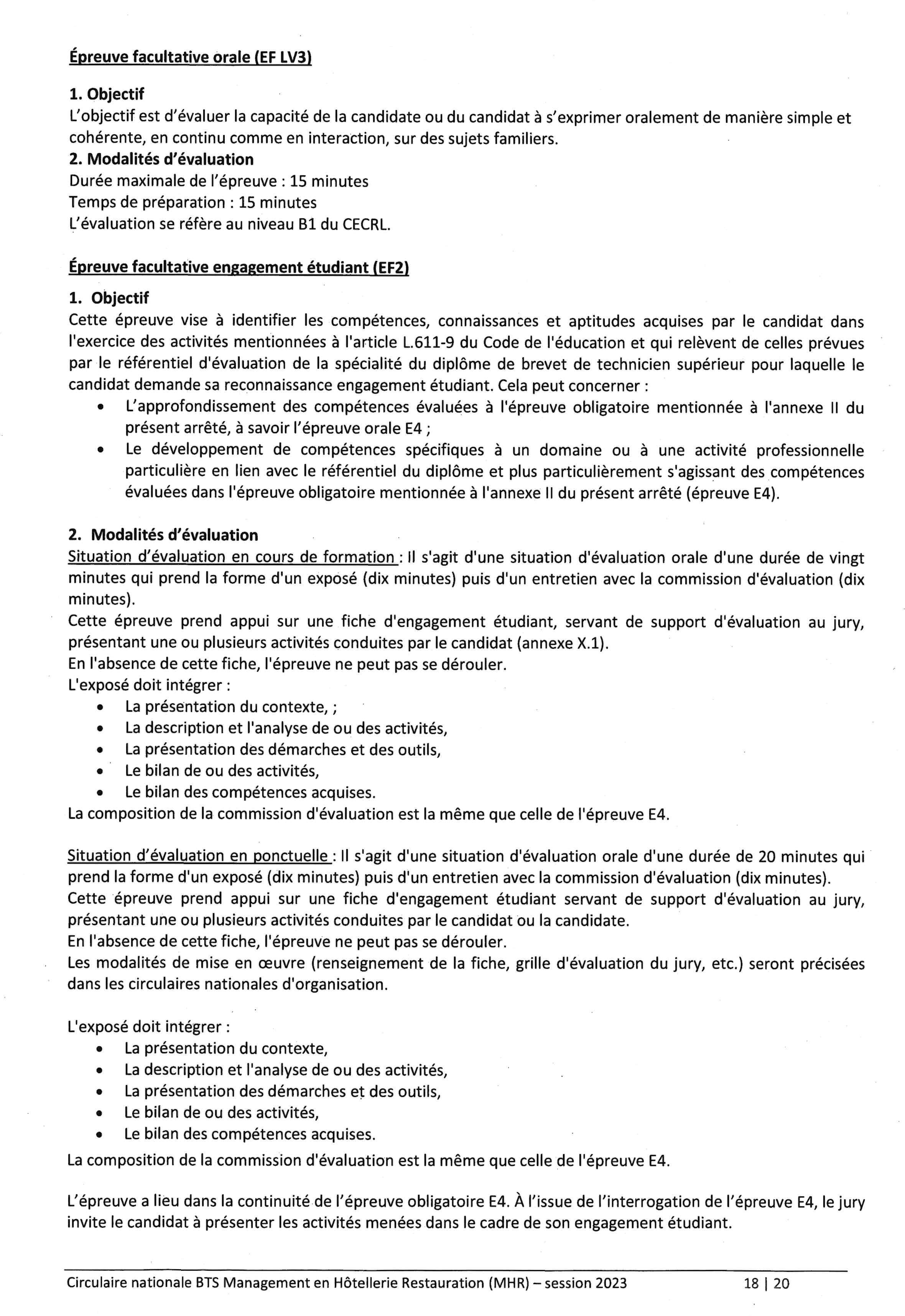 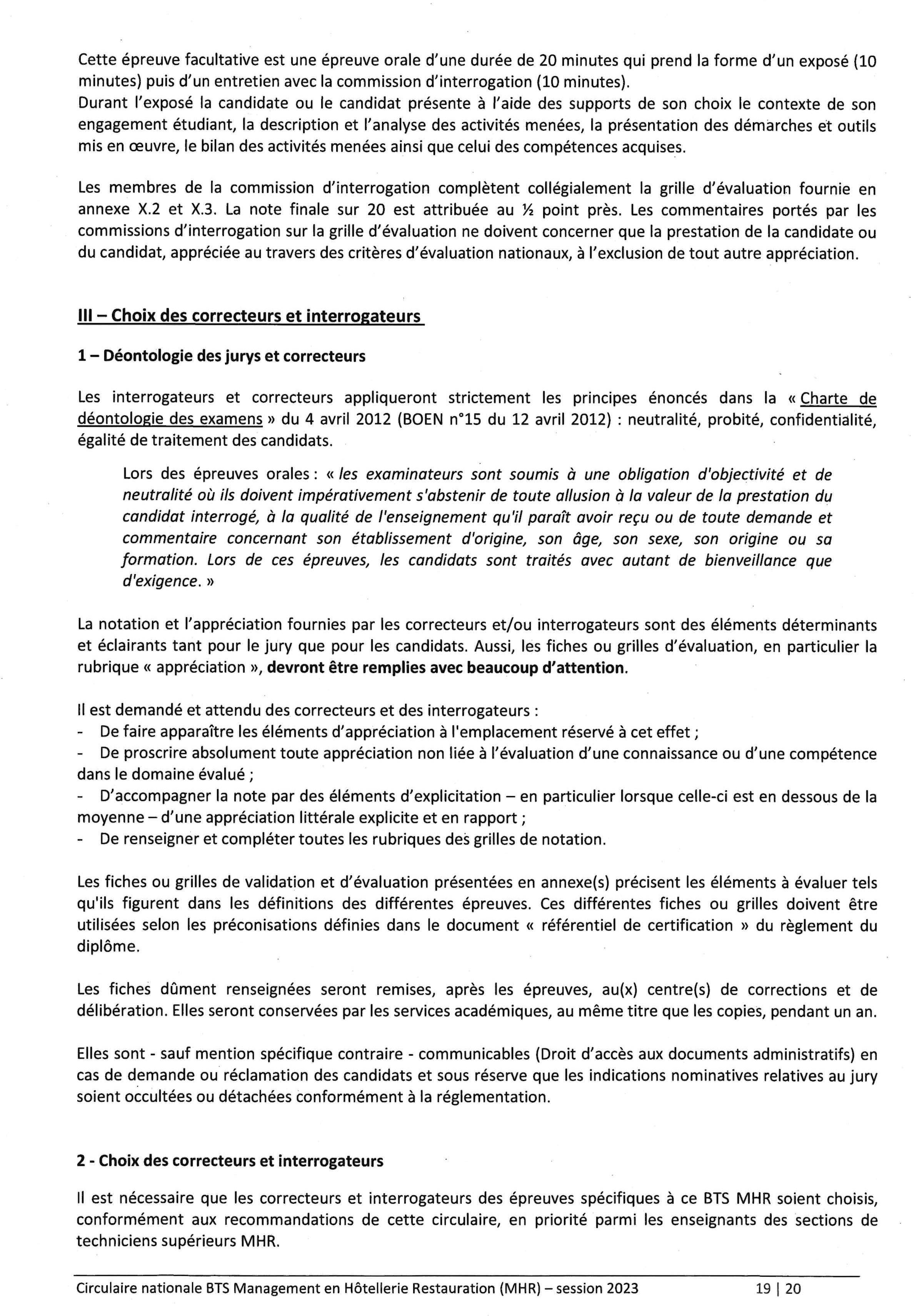 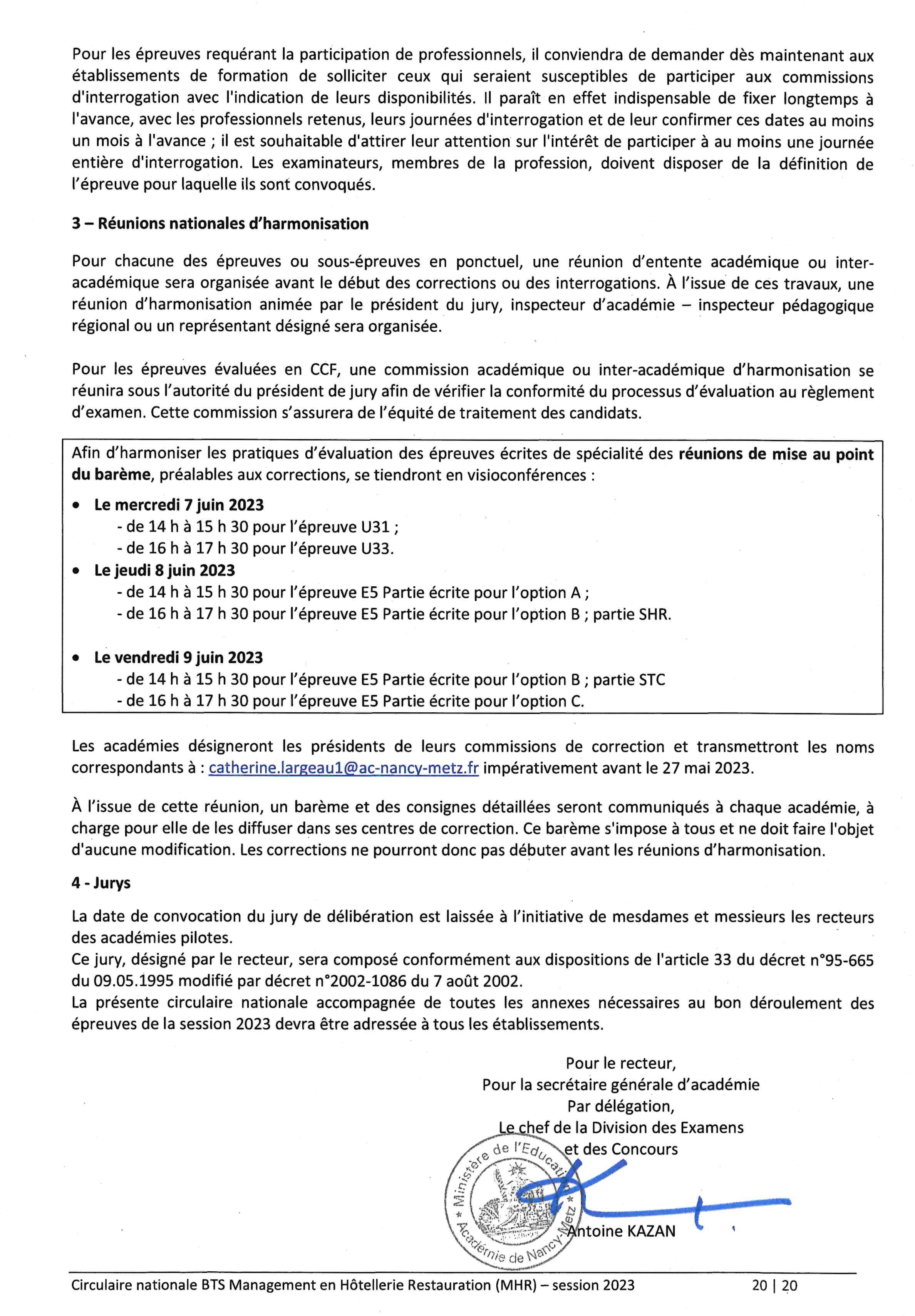 Annexe I.1 - Calendrier des épreuves du BTS MHR – Session 2023 – MAJ 19 janvier 2023Annexe I.2 – Regroupements inter académiquesAnnexe I.3	LIVRET SCOLAIRE – RECTO(1) Année antérieure à celle de l’examen	(2) Année de l’examen	(3) : Très favorable (TF) ou favorable (F) ou « doit faire ses preuves (DFSP) »Annexe I.4	LIVRET SCOLAIRE – VERSO	BTS Management en Hôtellerie Restauration Option choisie : A – B – C25Annexe VIII.1 – Conseils et contenu du dossier de stageConseils pour compléter le compte rendu des activités menées en stageLe modèle présenté en annexe VIII.2 est à reproduire autant de fois que nécessaire.À titre d’exemple, dans le cas d’un stage de 16 semaines consécutives, les données concernant l’entreprise, sa raison sociale ne sont pas à reproduire sur toutes les pages.De même, sauf changement de service ou de poste de travail, la ligne correspondant n’est pas à reproduire systématiquement sur toutes les pages. En revanche, chaque fois qu’il y a changement de service ou de poste de travail, il faut compléter la ligne correspondante.Pour tenir un poste de travail, le stagiaire effectue des missions constituées d’activités. L’objectif de ce compte rendu est de déterminer la prise de responsabilité et/ ou les approfondissements du stagiaire durant son stage. Dans cette optique, il n’est pas nécessaire de dresser une liste exhaustive de toutes les activités menées mais de rendre compte des plus significatives.Contenu du dossier de stageLe stage d’une durée de 16 semaines dont au moins 12 semaines doivent être consécutives constitue une expérience professionnelle durant laquelle l’entreprise sous la responsabilité du tuteur a confié des activités à réaliser au stagiaire. En fin de stage, le stagiaire complète conjointement avec son tuteur une grille d’évaluation sur le modèle de l’annexe VIII.3.Le dossier de stage doit comporter dans cet ordre :Les certificats de stage ou de travail et la ou les grilles d’évaluation n’entrent pas dans le décompte des 20 pages du dossier.Annexe VIII.2 – Modèle de compte rendu des activités menées en stage (à reproduire)Annexe VIII.3 – Modèle de grille d’évaluation de la période de professionnalisationAnnexe VIII.4 - Modèle d’attestation de stageA effectué un stage prévu dans le cadre de ses étudesAnnexe VIII.5 – Modèle de document de notification de non-conformité du dossier BTS Management en hôtellerie restauration - Session 2023E5 – Conception et production de services en hôtellerie restaurationNom :	Prénom :  	N° de candidat :  	En application de l’arrêté du 22 juillet 2008, et après vérification de votre dossier par la commission de contrôle, celui-ci est déclaré non-conforme pour un ou plusieurs des motifs ci-dessous :	CAS 1 - Absence de dépôt de dossier	CAS 2 - Dépôt du dossier au-delà de la date fixée par la circulaire d’organisation de l’examen	CAS 3 – Non-respect de la durée de stage (4 semaines minimum) requise par la réglementation de l’examen pour la session 2021	CAS 4 – Absence de l’évaluation conjointe stagiaire et tuteur selon le modèle de l’annexe VIII.3 de la circulaire nationale d’organisation du BTS MHR	CAS 5 – Absence des documents constituant le dossier :Candidat scolaire ou apprenti :Attestations de stageContrat d’apprentissage et certificat de travailCandidat salarié ou assimilé :Contrat de travailCertificats de travailDate du contrôle :	Visa :Epreuves du BTS Management en hôtellerie restauration (MHR)Epreuves du BTS Management en hôtellerie restauration (MHR)DateHoraires (heures locales)Horaires (heures locales)Horaires (heures locales)Horaires (heures locales)Horaires (heures locales)Horaires (heures locales)Epreuves du BTS Management en hôtellerie restauration (MHR)Epreuves du BTS Management en hôtellerie restauration (MHR)DateMétropoleAntilles -GuyaneLa RéunionMayotteMayottePolynésieE1 - Communication et expression françaiseE1 - Communication et expression françaiseE1 - Communication et expression françaiseE1 - Communication et expression françaiseE1 - Communication et expression françaiseE1 - Communication et expression françaiseE1 - Communication et expression françaiseE1 - Communication et expression françaiseE1 - Communication et expression françaiseEcrit 4 heures (1)Ecrit 4 heures (1)Mardi 16/05/202314:00 - 18:0010:00 - 14:0016:00 - 20:0015:00 - 19:0015:00 - 19:0013:00 - 17:00 (3)E2 - Langues vivantes étrangèresE2 - Langues vivantes étrangèresE2 - Langues vivantes étrangèresE2 - Langues vivantes étrangèresE2 - Langues vivantes étrangèresE2 - Langues vivantes étrangèresE2 - Langues vivantes étrangèresE2 - Langues vivantes étrangèresE2 - Langues vivantes étrangèresE21 - Langue vivante étrangère AE21 - Langue vivante étrangère AE21 - Langue vivante étrangère AE21 - Langue vivante étrangère AE21 - Langue vivante étrangère AE21 - Langue vivante étrangère AE21 - Langue vivante étrangère AE21 - Langue vivante étrangère AE21 - Langue vivante étrangère AEcrit 2 heures (3)Ecrit 2 heures (3)Mardi 16/05/202310:00 - 12:006:30 - 8:3012:00 - 14:0011:00 - 13:0011:00 - 13:00Lundi 15 mai20:00 - 22:00 (3)Oral 15 min - Préparation 15 minOral 15 min - Préparation 15 min®Période conseillée : pendant les épreuves pratiques (4)Période conseillée : pendant les épreuves pratiques (4)Période conseillée : pendant les épreuves pratiques (4)Période conseillée : pendant les épreuves pratiques (4)Période conseillée : pendant les épreuves pratiques (4)Période conseillée : pendant les épreuves pratiques (4)E22 - Langue vivante étrangère BE22 - Langue vivante étrangère BE22 - Langue vivante étrangère BE22 - Langue vivante étrangère BE22 - Langue vivante étrangère BE22 - Langue vivante étrangère BE22 - Langue vivante étrangère BE22 - Langue vivante étrangère BE22 - Langue vivante étrangère BEcrit 2 heures (3)Ecrit 2 heures (3)Mercredi 17/05/202310:00 - 12:006:30 - 8:3012:00 - 14:0011:00 - 13:0011:00 - 13:00Mardi 16 mai20:00 - 22:00 (3)Oral 15 min - Préparation 15 minOral 15 min - Préparation 15 min®Période conseillée : pendant les épreuves pratiques (4)Période conseillée : pendant les épreuves pratiques (4)Période conseillée : pendant les épreuves pratiques (4)Période conseillée : pendant les épreuves pratiques (4)Période conseillée : pendant les épreuves pratiques (4)Période conseillée : pendant les épreuves pratiques (4)E3 - Management, pilotage et entrepreneuriat en hôtellerie restaurationE3 - Management, pilotage et entrepreneuriat en hôtellerie restaurationE3 - Management, pilotage et entrepreneuriat en hôtellerie restaurationE3 - Management, pilotage et entrepreneuriat en hôtellerie restaurationE3 - Management, pilotage et entrepreneuriat en hôtellerie restaurationE3 - Management, pilotage et entrepreneuriat en hôtellerie restaurationE3 - Management, pilotage et entrepreneuriat en hôtellerie restaurationE3 - Management, pilotage et entrepreneuriat en hôtellerie restaurationE3 - Management, pilotage et entrepreneuriat en hôtellerie restaurationE3.1 - Pilotage de la production de services en HRE3.1 - Pilotage de la production de services en HRE3.1 - Pilotage de la production de services en HRE3.1 - Pilotage de la production de services en HRE3.1 - Pilotage de la production de services en HRE3.1 - Pilotage de la production de services en HRE3.1 - Pilotage de la production de services en HRE3.1 - Pilotage de la production de services en HRE3.1 - Pilotage de la production de services en HREcrit 3 heures (2)Ecrit 3 heures (2)Vendredi 12/05/202315:00 - 18:0011:00 - 14:0017:00 - 20:0016:00 - 19:0016:00 - 19:0006:00 - 09:00E3.2 - Projet d'entrepeneuriat en HRE3.2 - Projet d'entrepeneuriat en HRE3.2 - Projet d'entrepeneuriat en HRE3.2 - Projet d'entrepeneuriat en HRE3.2 - Projet d'entrepeneuriat en HRE3.2 - Projet d'entrepeneuriat en HRE3.2 - Projet d'entrepeneuriat en HRE3.2 - Projet d'entrepeneuriat en HRE3.2 - Projet d'entrepeneuriat en HRCCF en 2 situationsCCF en 2 situationsPériodes indicatives : au retour des vacances de Printemps et avant les épreuves écrites.Périodes indicatives : au retour des vacances de Printemps et avant les épreuves écrites.Périodes indicatives : au retour des vacances de Printemps et avant les épreuves écrites.Périodes indicatives : au retour des vacances de Printemps et avant les épreuves écrites.Périodes indicatives : au retour des vacances de Printemps et avant les épreuves écrites.Périodes indicatives : au retour des vacances de Printemps et avant les épreuves écrites.Périodes indicatives : au retour des vacances de Printemps et avant les épreuves écrites.E3.3 - Management de la production de services en HRE3.3 - Management de la production de services en HRE3.3 - Management de la production de services en HRE3.3 - Management de la production de services en HRE3.3 - Management de la production de services en HRE3.3 - Management de la production de services en HRE3.3 - Management de la production de services en HRE3.3 - Management de la production de services en HRE3.3 - Management de la production de services en HREcrit 2 heures (2)Ecrit 2 heures (2)Lundi 15/05/202316:00 - 18:0012:00 - 14:0018:00 - 20:0017:00 - 19:0017:00 - 19:0006:00 - 08:00E4 - Mercatique des services en HRE4 - Mercatique des services en HRE4 - Mercatique des services en HRE4 - Mercatique des services en HRE4 - Mercatique des services en HRE4 - Mercatique des services en HRE4 - Mercatique des services en HRE4 - Mercatique des services en HRE4 - Mercatique des services en HROral 30 min - Préparation 1 heureOral 30 min - Préparation 1 heureSujets nationauxSujets datés du 22/05 au 26/05 et du 30/05 au 2/06/2023Sujets datés du 22/05 au 26/05 et du 30/05 au 2/06/2023Sujets datés du 22/05 au 26/05 et du 30/05 au 2/06/2023Sujets datés du 22/05 au 26/05 et du 30/05 au 2/06/2023Sujets datés du 22/05 au 26/05 et du 30/05 au 2/06/2023Sujets datés du 22/05 au 26/05 et du 30/05 au 2/06/2023E5- Conception et production de services en HR dans l'option choisie :E5- Conception et production de services en HR dans l'option choisie :E5- Conception et production de services en HR dans l'option choisie :E5- Conception et production de services en HR dans l'option choisie :E5- Conception et production de services en HR dans l'option choisie :E5- Conception et production de services en HR dans l'option choisie :E5- Conception et production de services en HR dans l'option choisie :E5- Conception et production de services en HR dans l'option choisie :E5- Conception et production de services en HR dans l'option choisie :E5A - Option AE5A - Option AE5A - Option AE5A - Option AE5A - Option AE5A - Option AE5A - Option AE5A - Option AE5A - Option APartie écrite 2 heures (2)Partie écrite 2 heures (2)Mercredi17/05/202316:00 - 18:0012:00 - 14:0018:00 - 20:0017:00 - 19:0017:00 - 19:0006:00 - 08:00Partie pratique 6 heuresPartie pratique 6 heuresSujets nationauxSujets datés du 22/05 au 26/05 et du 30/05 au 2/06/2023Sujets datés du 22/05 au 26/05 et du 30/05 au 2/06/2023Sujets datés du 22/05 au 26/05 et du 30/05 au 2/06/2023Sujets datés du 22/05 au 26/05 et du 30/05 au 2/06/2023Sujets datés du 22/05 au 26/05 et du 30/05 au 2/06/2023Sujets datés du 22/05 au 26/05 et du 30/05 au 2/06/2023E5B - Option BE5B - Option BE5B - Option BE5B - Option BE5B - Option BE5B - Option BE5B - Option BE5B - Option BE5B - Option BPartie écrite 4 heures (2)Partie écrite 4 heures (2)Mercredi17/05/202314:00 - 18:0010:00 - 14:0016:00 - 20:0015:00 - 19:0015:00 - 19:0006:00 - 10:00Partie pratique 6 heuresPartie pratique 6 heuresSujets nationauxSujets datés du 22/05 au 26/05 et du 30/05 au 2/06/2023Sujets datés du 22/05 au 26/05 et du 30/05 au 2/06/2023Sujets datés du 22/05 au 26/05 et du 30/05 au 2/06/2023Sujets datés du 22/05 au 26/05 et du 30/05 au 2/06/2023Sujets datés du 22/05 au 26/05 et du 30/05 au 2/06/2023Sujets datés du 22/05 au 26/05 et du 30/05 au 2/06/2023E5C - Option CE5C - Option CE5C - Option CE5C - Option CE5C - Option CE5C - Option CE5C - Option CE5C - Option CE5C - Option CEcrit 2 heures (2)Ecrit 2 heures (2)Mercredi17/05/202316:00 - 18:0012:00 - 14:0018:00 - 20:0017:00 - 19:0017:00 - 19:0006:00 - 08:00Partie pratique 6 heuresPartie pratique 6 heuresSujets nationauxSujets datés du 22/05 au 26/05 et du 30/05 au 2/06/2023Sujets datés du 22/05 au 26/05 et du 30/05 au 2/06/2023Sujets datés du 22/05 au 26/05 et du 30/05 au 2/06/2023Sujets datés du 22/05 au 26/05 et du 30/05 au 2/06/2023Sujets datés du 22/05 au 26/05 et du 30/05 au 2/06/2023Sujets datés du 22/05 au 26/05 et du 30/05 au 2/06/2023Epreuve facultative : EF - Langue vivante étrangère CEpreuve facultative : EF - Langue vivante étrangère CEpreuve facultative : EF - Langue vivante étrangère CEpreuve facultative : EF - Langue vivante étrangère CEpreuve facultative : EF - Langue vivante étrangère CEpreuve facultative : EF - Langue vivante étrangère CEpreuve facultative : EF - Langue vivante étrangère CEpreuve facultative : EF - Langue vivante étrangère CEpreuve facultative : EF - Langue vivante étrangère COral 15 min - Préparation 15 minOral 15 min - Préparation 15 min®Période conseillée : pendant les épreuves pratiques (3)Période conseillée : pendant les épreuves pratiques (3)Période conseillée : pendant les épreuves pratiques (3)Période conseillée : pendant les épreuves pratiques (3)Période conseillée : pendant les épreuves pratiques (3)Période conseillée : pendant les épreuves pratiques (3)® Période à fixer par mesdames et messieurs les recteurs.® Période à fixer par mesdames et messieurs les recteurs.® Période à fixer par mesdames et messieurs les recteurs.® Période à fixer par mesdames et messieurs les recteurs.® Période à fixer par mesdames et messieurs les recteurs.® Période à fixer par mesdames et messieurs les recteurs.® Période à fixer par mesdames et messieurs les recteurs.® Période à fixer par mesdames et messieurs les recteurs.® Période à fixer par mesdames et messieurs les recteurs.(1) Les candidats de métropole, de la Réunion et de Mayotte ne devront pas sortir avant la fin de la 2e heure de composition.(1) Les candidats de métropole, de la Réunion et de Mayotte ne devront pas sortir avant la fin de la 2e heure de composition.(1) Les candidats de métropole, de la Réunion et de Mayotte ne devront pas sortir avant la fin de la 2e heure de composition.(1) Les candidats de métropole, de la Réunion et de Mayotte ne devront pas sortir avant la fin de la 2e heure de composition.(1) Les candidats de métropole, de la Réunion et de Mayotte ne devront pas sortir avant la fin de la 2e heure de composition.(1) Les candidats de métropole, de la Réunion et de Mayotte ne devront pas sortir avant la fin de la 2e heure de composition.(1) Les candidats de métropole, de la Réunion et de Mayotte ne devront pas sortir avant la fin de la 2e heure de composition.(1) Les candidats de métropole, de la Réunion et de Mayotte ne devront pas sortir avant la fin de la 2e heure de composition.(1) Les candidats de métropole, de la Réunion et de Mayotte ne devront pas sortir avant la fin de la 2e heure de composition.(2) Les candidats ne devront pas sortir avant la fin de l'épreuve.(2) Les candidats ne devront pas sortir avant la fin de l'épreuve.(2) Les candidats ne devront pas sortir avant la fin de l'épreuve.(2) Les candidats ne devront pas sortir avant la fin de l'épreuve.(2) Les candidats ne devront pas sortir avant la fin de l'épreuve.(2) Les candidats ne devront pas sortir avant la fin de l'épreuve.(2) Les candidats ne devront pas sortir avant la fin de l'épreuve.(2) Les candidats ne devront pas sortir avant la fin de l'épreuve.(2) Les candidats ne devront pas sortir avant la fin de l'épreuve.(3) Les candidats de métropole, de la Réunion, de Mayotte et de Polynésie ne devront pas sortir avant la fin de la 2e heure de composition et seront mis en loge 30 minutes à l'issue de l'épreuve.(3) Les candidats de métropole, de la Réunion, de Mayotte et de Polynésie ne devront pas sortir avant la fin de la 2e heure de composition et seront mis en loge 30 minutes à l'issue de l'épreuve.(3) Les candidats de métropole, de la Réunion, de Mayotte et de Polynésie ne devront pas sortir avant la fin de la 2e heure de composition et seront mis en loge 30 minutes à l'issue de l'épreuve.(3) Les candidats de métropole, de la Réunion, de Mayotte et de Polynésie ne devront pas sortir avant la fin de la 2e heure de composition et seront mis en loge 30 minutes à l'issue de l'épreuve.(3) Les candidats de métropole, de la Réunion, de Mayotte et de Polynésie ne devront pas sortir avant la fin de la 2e heure de composition et seront mis en loge 30 minutes à l'issue de l'épreuve.(3) Les candidats de métropole, de la Réunion, de Mayotte et de Polynésie ne devront pas sortir avant la fin de la 2e heure de composition et seront mis en loge 30 minutes à l'issue de l'épreuve.(3) Les candidats de métropole, de la Réunion, de Mayotte et de Polynésie ne devront pas sortir avant la fin de la 2e heure de composition et seront mis en loge 30 minutes à l'issue de l'épreuve.(3) Les candidats de métropole, de la Réunion, de Mayotte et de Polynésie ne devront pas sortir avant la fin de la 2e heure de composition et seront mis en loge 30 minutes à l'issue de l'épreuve.(3) Les candidats de métropole, de la Réunion, de Mayotte et de Polynésie ne devront pas sortir avant la fin de la 2e heure de composition et seront mis en loge 30 minutes à l'issue de l'épreuve.(4) Sujet spécifique(4) Sujet spécifique(4) Sujet spécifique(4) Sujet spécifique(4) Sujet spécifique(4) Sujet spécifique(4) Sujet spécifique(4) Sujet spécifique(4) Sujet spécifique(5) Pas d'épreuves les jours de commémoration de l'abolition de l'esclavage : Mayotte le 27/04 - Martinique le 22/05 - Guadeloupe le 27/05 - Guyane le 10/06.(5) Pas d'épreuves les jours de commémoration de l'abolition de l'esclavage : Mayotte le 27/04 - Martinique le 22/05 - Guadeloupe le 27/05 - Guyane le 10/06.(5) Pas d'épreuves les jours de commémoration de l'abolition de l'esclavage : Mayotte le 27/04 - Martinique le 22/05 - Guadeloupe le 27/05 - Guyane le 10/06.(5) Pas d'épreuves les jours de commémoration de l'abolition de l'esclavage : Mayotte le 27/04 - Martinique le 22/05 - Guadeloupe le 27/05 - Guyane le 10/06.(5) Pas d'épreuves les jours de commémoration de l'abolition de l'esclavage : Mayotte le 27/04 - Martinique le 22/05 - Guadeloupe le 27/05 - Guyane le 10/06.(5) Pas d'épreuves les jours de commémoration de l'abolition de l'esclavage : Mayotte le 27/04 - Martinique le 22/05 - Guadeloupe le 27/05 - Guyane le 10/06.(5) Pas d'épreuves les jours de commémoration de l'abolition de l'esclavage : Mayotte le 27/04 - Martinique le 22/05 - Guadeloupe le 27/05 - Guyane le 10/06.(5) Pas d'épreuves les jours de commémoration de l'abolition de l'esclavage : Mayotte le 27/04 - Martinique le 22/05 - Guadeloupe le 27/05 - Guyane le 10/06.(5) Pas d'épreuves les jours de commémoration de l'abolition de l'esclavage : Mayotte le 27/04 - Martinique le 22/05 - Guadeloupe le 27/05 - Guyane le 10/06.Session 2023EXAMEN : BTS Management en Hôtellerie-Restauration toutes options (A, B et C)EXAMEN : BTS Management en Hôtellerie-Restauration toutes options (A, B et C)EXAMEN : BTS Management en Hôtellerie-Restauration toutes options (A, B et C)EXAMEN : BTS Management en Hôtellerie-Restauration toutes options (A, B et C)EXAMEN : BTS Management en Hôtellerie-Restauration toutes options (A, B et C)EXAMEN : BTS Management en Hôtellerie-Restauration toutes options (A, B et C)EXAMEN : BTS Management en Hôtellerie-Restauration toutes options (A, B et C)EXAMEN : BTS Management en Hôtellerie-Restauration toutes options (A, B et C)EXAMEN : BTS Management en Hôtellerie-Restauration toutes options (A, B et C)Session 2023Circulaire nationale d’organisation – AnnexesCirculaire nationale d’organisation – AnnexesCirculaire nationale d’organisation – AnnexesCirculaire nationale d’organisation – AnnexesCirculaire nationale d’organisation – AnnexesCirculaire nationale d’organisation – Annexes222222Académies pilotesAcadémies rattachéesAix-MarseilleCorse, Nice, La Réunion, MayotteAmiensOrléans-Tours-GrenobleLyon, Clermont-FerrandLille-MontpellierToulouseNantes-RennesRouenCaenSIECNancy-MetzBesançon, Dijon, Reims, Strasbourg ; Polynésie française (autonomie partielle) ; Nouvelle-Calédonie (Corrections)PoitiersBordeaux, LimogesGuadeloupeGuyane ; MartiniqueSession 2023EXAMEN : BTS Management en Hôtellerie-Restauration toutes options (A, B et C)EXAMEN : BTS Management en Hôtellerie-Restauration toutes options (A, B et C)Session 2023Circulaire nationale d’organisation – Annexes23BTSManagement en hôtellerie restauration MHRAnnée de l’examen2023Année de l’examen2023Nom (lettres capitales) :Nom (lettres capitales) :Nom (lettres capitales) :Nom (lettres capitales) :Nom (lettres capitales) :Nom (lettres capitales) :Nom (lettres capitales) :Nom (lettres capitales) :Nom (lettres capitales) :Nom (lettres capitales) :Nom (lettres capitales) :Nom (lettres capitales) :Nom (lettres capitales) :Établissement : (cachet)Établissement : (cachet)Établissement : (cachet)BTSManagement en hôtellerie restauration MHRAnnée de l’examen2023Année de l’examen2023Prénom :Prénom :Prénom :Prénom :Prénom :Prénom :Prénom :Langue vivante étrangère A :Langue vivante étrangère B :Langue vivante étrangère A :Langue vivante étrangère B :Langue vivante étrangère A :Langue vivante étrangère B :Langue vivante étrangère A :Langue vivante étrangère B :Langue vivante étrangère A :Langue vivante étrangère B :Langue vivante étrangère A :Langue vivante étrangère B :Établissement : (cachet)Établissement : (cachet)Établissement : (cachet)BTSManagement en hôtellerie restauration MHRAnnée de l’examen2023Année de l’examen2023Date de naissance :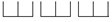 Date de naissance :Date de naissance :Date de naissance :Date de naissance :Date de naissance :N° I.N.S.E.E. :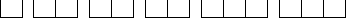 N° I.N.S.E.E. :N° I.N.S.E.E. :N° I.N.S.E.E. :N° I.N.S.E.E. :N° I.N.S.E.E. :N° I.N.S.E.E. :Établissement : (cachet)Établissement : (cachet)Établissement : (cachet)Première annéePremière annéePremière annéePremière annéeClasse de 1ère année (1)Classe de 1ère année (1)Classe de 1ère année (1)Classe de 1ère année (1)Classe de 1ère année (1)Classe de 1ère année (1)Classe de 1ère année (1)Classe de 1ère année (1)AppréciationsAppréciationsAppréciationsAppréciationsAppréciationsAppréciationsAppréciationsPremière annéePremière annéePremière annéePremière année1er semestre1er semestre1er semestre2e semestre2e semestre2e semestreMoyenneMoyenneAppréciationsAppréciationsAppréciationsAppréciationsAppréciationsAppréciationsAppréciationsCommunication et expressionfrançaiseCommunication et expressionfrançaiseCommunication et expressionfrançaiseCommunication et expressionfrançaiseLangue vivante étrangère ALangue vivante étrangère ALangue vivante étrangère ALangue vivante étrangère ALangue vivante étrangère BLangue vivante étrangère BLangue vivante étrangère BLangue vivante étrangère BEntrepreneuriat et pilotage del’entreprise hôtelière (EPEH)Entrepreneuriat et pilotage del’entreprise hôtelière (EPEH)Entrepreneuriat et pilotage del’entreprise hôtelière (EPEH)Entrepreneuriat et pilotage del’entreprise hôtelière (EPEH)Management de l’entreprise hôtelièreet mercatique des services (MEHMS)Management de l’entreprise hôtelièreet mercatique des services (MEHMS)Management de l’entreprise hôtelièreet mercatique des services (MEHMS)Management de l’entreprise hôtelièreet mercatique des services (MEHMS)Sciences en hôtellerie restauration(SHR)Sciences en hôtellerie restauration(SHR)Sciences en hôtellerie restauration(SHR)Sciences en hôtellerie restauration(SHR)Ingénierie en hôtellerie restauration(IHR)Ingénierie en hôtellerie restauration(IHR)Ingénierie en hôtellerie restauration(IHR)Ingénierie en hôtellerie restauration(IHR)Sciences et technologies culinaires(STC)Sciences et technologies culinaires(STC)Sciences et technologies culinaires(STC)Sciences et technologies culinaires(STC)Sciences et technologies des servicesen restauration (STSR)Sciences et technologies des servicesen restauration (STSR)Sciences et technologies des servicesen restauration (STSR)Sciences et technologies des servicesen restauration (STSR)Sciences et technologies des servicesen hébergement (STSH)Sciences et technologies des servicesen hébergement (STSH)Sciences et technologies des servicesen hébergement (STSH)Sciences et technologies des servicesen hébergement (STSH)Enseignement facultatif : LV3Enseignement facultatif : LV3Enseignement facultatif : LV3Enseignement facultatif : LV3Option suivie : (A, B ou C)Option suivie : (A, B ou C)Option suivie : (A, B ou C)Option suivie : (A, B ou C)Classe de 2ème année (2)Classe de 2ème année (2)Classe de 2ème année (2)Classe de 2ème année (2)Classe de 2ème année (2)Classe de 2ème année (2)Classe de 2ème année (2)Classe de 2ème année (2)AppréciationsAppréciationsAppréciationsAppréciationsAppréciationsAppréciationsAppréciationsOption suivie : (A, B ou C)Option suivie : (A, B ou C)Option suivie : (A, B ou C)Option suivie : (A, B ou C)1er semestre1er semestre1er semestre2e semestre2e semestre2e semestreMoyenneMoyenneAppréciationsAppréciationsAppréciationsAppréciationsAppréciationsAppréciationsAppréciationsCommunication et expression françaiseCommunication et expression françaiseCommunication et expression françaiseCommunication et expression françaiseLangue vivante étrangère 1Langue vivante étrangère 1Langue vivante étrangère 1Langue vivante étrangère 1Langue vivante étrangère 2Langue vivante étrangère 2Langue vivante étrangère 2Langue vivante étrangère 2Entrepreneuriat et pilotage de l’entreprise hôtelière (EPEH)Entrepreneuriat et pilotage de l’entreprise hôtelière (EPEH)Entrepreneuriat et pilotage de l’entreprise hôtelière (EPEH)Entrepreneuriat et pilotage de l’entreprise hôtelière (EPEH)Management de l’entreprise hôtelière et mercatique des services (MEHMS)Management de l’entreprise hôtelière et mercatique des services (MEHMS)Management de l’entreprise hôtelière et mercatique des services (MEHMS)Management de l’entreprise hôtelière et mercatique des services (MEHMS)Conduite du projet entrepreneurialConduite du projet entrepreneurialConduite du projet entrepreneurialConduite du projet entrepreneurialAppréciation uniquement Appréciation uniquement Appréciation uniquement Appréciation uniquement Appréciation uniquement Appréciation uniquement Appréciation uniquement Appréciation uniquement Enseignements spécifiques à l’option : Option A : Sommellerie et tech. de bar Option B : Sciences en HROption C : Anglais et hébergementEnseignements spécifiques à l’option : Option A : Sommellerie et tech. de bar Option B : Sciences en HROption C : Anglais et hébergementEnseignements spécifiques à l’option : Option A : Sommellerie et tech. de bar Option B : Sciences en HROption C : Anglais et hébergementEnseignements spécifiques à l’option : Option A : Sommellerie et tech. de bar Option B : Sciences en HROption C : Anglais et hébergementEnseignement de spécialité pour l’option :Option A : STS Restaurant Option B : STCOption C : STS HébergementEnseignement de spécialité pour l’option :Option A : STS Restaurant Option B : STCOption C : STS HébergementEnseignement de spécialité pour l’option :Option A : STS Restaurant Option B : STCOption C : STS HébergementEnseignement de spécialité pour l’option :Option A : STS Restaurant Option B : STCOption C : STS HébergementEnseignement facultatif : LV3Enseignement facultatif : LV3Enseignement facultatif : LV3Enseignement facultatif : LV3Obtention de la certification PIXObtention de la certification PIXObtention de la certification PIXObtention de la certification PIXObtention de la certification PIXCertification de compétences numériques (PIX)Cocher la case pour attester de l’obtention de la certificationCertification de compétences numériques (PIX)Cocher la case pour attester de l’obtention de la certificationCertification de compétences numériques (PIX)Cocher la case pour attester de l’obtention de la certificationCertification de compétences numériques (PIX)Cocher la case pour attester de l’obtention de la certificationCertification de compétences numériques (PIX)Cocher la case pour attester de l’obtention de la certificationCertification de compétences numériques (PIX)Cocher la case pour attester de l’obtention de la certificationCertification de compétences numériques (PIX)Cocher la case pour attester de l’obtention de la certificationCertification de compétences numériques (PIX)Cocher la case pour attester de l’obtention de la certificationCertification de compétences numériques (PIX)Cocher la case pour attester de l’obtention de la certificationCertification de compétences numériques (PIX)Cocher la case pour attester de l’obtention de la certificationCertification de compétences numériques (PIX)Cocher la case pour attester de l’obtention de la certificationCertification de compétences numériques (PIX)Cocher la case pour attester de l’obtention de la certificationCertification de compétences numériques (PIX)Cocher la case pour attester de l’obtention de la certificationAVIS DU CONSEIL DE CLASSE ET OBSERVATIONS ÉVENTUELLESAVIS DU CONSEIL DE CLASSE ET OBSERVATIONS ÉVENTUELLESCotation de la classeCotation de la classeCotation de la classeCotation de la classeCotation de la classeCotation de la classeCotation de la classeCotation de la classeCotation de la classeCotation de la classeCotation de la classeCotation de la classeCotation de la classeCotation de la classeCotation de la classeDate, signature du candidat et remarques éventuellesDate, signature du candidat et remarques éventuellesAVIS DU CONSEIL DE CLASSE ET OBSERVATIONS ÉVENTUELLESAVIS DU CONSEIL DE CLASSE ET OBSERVATIONS ÉVENTUELLESRépartition en %Répartition en %Avis (3)Avis (3)Avis (3)Avis (3)Avis (3)Avis (3)Effectifs de la sectionAnnéesAnnéesRésultats des 3 dernières annéesRésultats des 3 dernières annéesRésultats des 3 dernières annéesRésultats des 3 dernières annéesDate, signature du candidat et remarques éventuellesDate, signature du candidat et remarques éventuellesAVIS DU CONSEIL DE CLASSE ET OBSERVATIONS ÉVENTUELLESAVIS DU CONSEIL DE CLASSE ET OBSERVATIONS ÉVENTUELLESRépartition en %Répartition en %TFTFFFDFSPDFSPEffectifs de la sectionAnnéesAnnéesPrésentésReçus%%Date, signature du candidat et remarques éventuellesDate, signature du candidat et remarques éventuellesAVIS DU CONSEIL DE CLASSE ET OBSERVATIONS ÉVENTUELLESAVIS DU CONSEIL DE CLASSE ET OBSERVATIONS ÉVENTUELLESRépartition en %Répartition en %Date, signature du candidat et remarques éventuellesDate, signature du candidat et remarques éventuellesAVIS DU CONSEIL DE CLASSE ET OBSERVATIONS ÉVENTUELLESAVIS DU CONSEIL DE CLASSE ET OBSERVATIONS ÉVENTUELLESRépartition en %Répartition en %Date, signature du candidat et remarques éventuellesDate, signature du candidat et remarques éventuellesAVIS DU CONSEIL DE CLASSE ET OBSERVATIONS ÉVENTUELLESAVIS DU CONSEIL DE CLASSE ET OBSERVATIONS ÉVENTUELLESRépartition en %Répartition en %Date, signature du candidat et remarques éventuellesDate, signature du candidat et remarques éventuellesSession 2023EXAMEN : BTS Management en Hôtellerie-Restauration toutes options (A, B et C)EXAMEN : BTS Management en Hôtellerie-Restauration toutes options (A, B et C)Session 2023Circulaire nationale d’organisation – Annexes24- Une page de garde, cartonnée ou non, laissée à l’initiative du candidat mais qui doit indiquer son nom, prénom, numéro matricule pour l’examen, son entreprise (ou ses entreprises) d’accueil.Maximum 20 pages-	Une à deux pages également laissées à l’initiative du candidat pour présenter de façon synthétique l’entreprise d’accueil (ou les entreprises d’accueil) ;Maximum 20 pages-	Sur le modèle de l’annexe VIII.2 à reproduire autant de fois que nécessaire, la synthèse des activités réalisées en entreprise.Maximum 20 pages- Le dossier de stage (rédigé en police Times New Roman ou Arial de taille 11) y compris les pages de présentation de ou des entreprises d’accueil ne doit en aucun cas dépasser 20 pages.Maximum 20 pages-	La ou les grilles d’évaluation remplie(s) conjointement par le tuteur en entreprise et le stagiaire sur le modèle de l’annexe VIII.3.-	L’attestation (ou les attestations) de stage sur le modèle de l’annexe VIII.4 ou le contrat de travail.Session 2023EXAMEN : BTS Management en Hôtellerie-Restauration toutes options (A, B et C)EXAMEN : BTS Management en Hôtellerie-Restauration toutes options (A, B et C)Session 2023Annexes à la circulaire nationale d’organisation44BTS Management en hôtellerie restaurationBTS Management en hôtellerie restaurationBTS Management en hôtellerie restaurationNom prénom :Nom prénom :Option choisie :  A  B  COption choisie :  A  B  CCompte rendu synoptique des activités menées en stage en entrepriseCompte rendu synoptique des activités menées en stage en entrepriseCompte rendu synoptique des activités menées en stage en entrepriseCompte rendu synoptique des activités menées en stage en entrepriseCompte rendu synoptique des activités menées en stage en entrepriseCompte rendu synoptique des activités menées en stage en entreprisePage	/ENTREPRISE N°Raison sociale :Raison sociale :Raison sociale :Raison sociale :Raison sociale :Raison sociale :Service :Service :Service :Service :Description du poste de travail occupé :Description du poste de travail occupé :Description du poste de travail occupé :Missions réaliséesMissions réaliséesMissions réaliséesMissions réaliséesActivités réalisées : décrire les pratiques professionnelles réalisées dans le poste de travail et/ou le service en montrant la prise de responsabilité et l’autonomie.(Changer de page à chaque nouveau poste de travail occupé ou à chaque changement de service).Activités réalisées : décrire les pratiques professionnelles réalisées dans le poste de travail et/ou le service en montrant la prise de responsabilité et l’autonomie.(Changer de page à chaque nouveau poste de travail occupé ou à chaque changement de service).Activités réalisées : décrire les pratiques professionnelles réalisées dans le poste de travail et/ou le service en montrant la prise de responsabilité et l’autonomie.(Changer de page à chaque nouveau poste de travail occupé ou à chaque changement de service).DescriptionDescriptionDuréeDuréeActivités réalisées : décrire les pratiques professionnelles réalisées dans le poste de travail et/ou le service en montrant la prise de responsabilité et l’autonomie.(Changer de page à chaque nouveau poste de travail occupé ou à chaque changement de service).Activités réalisées : décrire les pratiques professionnelles réalisées dans le poste de travail et/ou le service en montrant la prise de responsabilité et l’autonomie.(Changer de page à chaque nouveau poste de travail occupé ou à chaque changement de service).Activités réalisées : décrire les pratiques professionnelles réalisées dans le poste de travail et/ou le service en montrant la prise de responsabilité et l’autonomie.(Changer de page à chaque nouveau poste de travail occupé ou à chaque changement de service).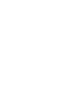 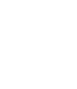 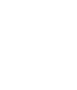 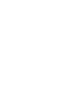 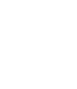 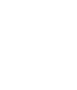 Session 2023EXAMEN : BTS Management en Hôtellerie-Restauration toutes options (A, B et C)EXAMEN : BTS Management en Hôtellerie-Restauration toutes options (A, B et C)Session 2023Annexes à la circulaire nationale d’organisation45BTS Management en hôtellerie restauration – Session 2023BTS Management en hôtellerie restauration – Session 2023BTS Management en hôtellerie restauration – Session 2023BTS Management en hôtellerie restauration – Session 2023BTS Management en hôtellerie restauration – Session 2023Grille d’évaluation de la période de professionnalisationGrille d’évaluation de la période de professionnalisationGrille d’évaluation de la période de professionnalisationGrille d’évaluation de la période de professionnalisationGrille d’évaluation de la période de professionnalisationConformément à l’annexe III B – Stage et activités professionnelles encadrées du référentiel du BTS MHR, en fin de stage, le tuteur et le stagiaire remplissent conjointement la présente grille qui sera remise par le responsable de l’organisme d’accueil avec l’attestation figurant en annexe VII.4 de la présente circulaire nationale. Le tuteur prendra soin d’évaluer les compétences réellement mises en œuvre durant le stage.Conformément à l’annexe III B – Stage et activités professionnelles encadrées du référentiel du BTS MHR, en fin de stage, le tuteur et le stagiaire remplissent conjointement la présente grille qui sera remise par le responsable de l’organisme d’accueil avec l’attestation figurant en annexe VII.4 de la présente circulaire nationale. Le tuteur prendra soin d’évaluer les compétences réellement mises en œuvre durant le stage.Conformément à l’annexe III B – Stage et activités professionnelles encadrées du référentiel du BTS MHR, en fin de stage, le tuteur et le stagiaire remplissent conjointement la présente grille qui sera remise par le responsable de l’organisme d’accueil avec l’attestation figurant en annexe VII.4 de la présente circulaire nationale. Le tuteur prendra soin d’évaluer les compétences réellement mises en œuvre durant le stage.Conformément à l’annexe III B – Stage et activités professionnelles encadrées du référentiel du BTS MHR, en fin de stage, le tuteur et le stagiaire remplissent conjointement la présente grille qui sera remise par le responsable de l’organisme d’accueil avec l’attestation figurant en annexe VII.4 de la présente circulaire nationale. Le tuteur prendra soin d’évaluer les compétences réellement mises en œuvre durant le stage.Conformément à l’annexe III B – Stage et activités professionnelles encadrées du référentiel du BTS MHR, en fin de stage, le tuteur et le stagiaire remplissent conjointement la présente grille qui sera remise par le responsable de l’organisme d’accueil avec l’attestation figurant en annexe VII.4 de la présente circulaire nationale. Le tuteur prendra soin d’évaluer les compétences réellement mises en œuvre durant le stage.Nom et prénom du stagiaire :	Signature du stagiaire après l’évaluation :Nom et prénom du stagiaire :	Signature du stagiaire après l’évaluation :Nom et prénom du stagiaire :	Signature du stagiaire après l’évaluation :Nom et prénom du stagiaire :	Signature du stagiaire après l’évaluation :Nom et prénom du stagiaire :	Signature du stagiaire après l’évaluation :Nom et prénom, fonction dans l’entreprise du tuteur de stage :	Signature du tuteur après l’évaluation :Nom et prénom, fonction dans l’entreprise du tuteur de stage :	Signature du tuteur après l’évaluation :Nom et prénom, fonction dans l’entreprise du tuteur de stage :	Signature du tuteur après l’évaluation :Nom et prénom, fonction dans l’entreprise du tuteur de stage :	Signature du tuteur après l’évaluation :Nom et prénom, fonction dans l’entreprise du tuteur de stage :	Signature du tuteur après l’évaluation :Compétences	AppréciationsMaîtrise insuffisanteMaîtrise fragileMaîtrise satisfaisanteTrès bonne maîtrise1.1 - Concevoir et réaliser des prestations de services attendues par le client1.1 - Concevoir et réaliser des prestations de services attendues par le client1.1 - Concevoir et réaliser des prestations de services attendues par le client1.1 - Concevoir et réaliser des prestations de services attendues par le client1.1 - Concevoir et réaliser des prestations de services attendues par le client1.1.1   Préparer des prestations de service1.1.2 Organiser, réaliser et contrôler le service1.1.3. Élaborer des fiches techniques et/ou des procédures1.1.4. Rechercher et innover dans la production de services (créativité et innovation)1.2 – Évaluer et analyser la production de service1.2 – Évaluer et analyser la production de service1.2 – Évaluer et analyser la production de service1.2 – Évaluer et analyser la production de service1.2 – Évaluer et analyser la production de service1.2.1 Contrôler la conformité aux standards souhaités1.2.2. Mesurer la qualité de production de services par rapport aux attentes du client1.3 – Communiquer avec les autres services1.3 – Communiquer avec les autres services1.3 – Communiquer avec les autres services1.3 – Communiquer avec les autres services1.3 – Communiquer avec les autres services1.3.1 Créer, utiliser et adapter le processus et les supports de communication entre les services1.3.2 Gérer l’information et sa diffusionComportement et professionnalismeComportement et professionnalismeComportement et professionnalismeComportement et professionnalismeComportement et professionnalismeCompétences comportementales (Tenue, ponctualité, respect des consignes et curiosité professionnelle)Intégration à l’équipe avec prise de responsabilitéCapacité à prendre en compte les remarques et les conseils formulésBILAN GLOBAL DE LA PÉRIODE DE PROFESSIONNALISATION(barrer les mentions inutiles ou encercler celle qui convientBeaucoup de difficultésDes difficultésmais s’investitPériode satisfaisantePériode de formation réussieAppréciation littérale sur le stagiaire :Appréciation littérale sur le stagiaire :Appréciation littérale sur le stagiaire :Appréciation littérale sur le stagiaire :Appréciation littérale sur le stagiaire :Session 2023EXAMEN : BTS Management en Hôtellerie-Restauration toutes options (A, B et C)EXAMEN : BTS Management en Hôtellerie-Restauration toutes options (A, B et C)Session 2023Annexes à la circulaire nationale d’organisation46Entreprise d’accueil :	Nom ou dénomination sociale :Activité principale :Entreprise d’accueil :	Nom ou dénomination sociale :Activité principale :Entreprise d’accueil :	Nom ou dénomination sociale :Activité principale :☎Certifie queLe stagiaire :Nom :Prénom :	Né(e) leAdresse :☎mél :ÉTUDIANT EN BTS MHR au sein de l’établissement d’enseignement supérieur ou de l’organisme de formation :ÉTUDIANT EN BTS MHR au sein de l’établissement d’enseignement supérieur ou de l’organisme de formation :ÉTUDIANT EN BTS MHR au sein de l’établissement d’enseignement supérieur ou de l’organisme de formation :Session 2023EXAMEN : BTS Management en Hôtellerie-Restauration toutes options (A, B et C)EXAMEN : BTS Management en Hôtellerie-Restauration toutes options (A, B et C)Session 2023Annexes à la circulaire nationale d’organisation47Session 2023EXAMEN : BTS Management en Hôtellerie-Restauration toutes options (A, B et C)EXAMEN : BTS Management en Hôtellerie-Restauration toutes options (A, B et C)Session 2023Annexes à la circulaire nationale d’organisation48